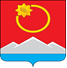 АДМИНИСТРАЦИЯ ТЕНЬКИНСКОГО МУНИЦИПАЛЬНОГО ОКРУГАМАГАДАНСКОЙ ОБЛАСТИП О С Т А Н О В Л Е Н И Е      24.04.2023 № 166-па                п. Усть-ОмчугОб утверждении отчета об исполнении бюджета  муниципального образования «Тенькинский муниципальный округ» Магаданской области за I квартал 2023 годаВ соответствии со статьей 264.2 Бюджетного кодекса Российской Федерации, Решением Собрания представителей городского округа
от 16 ноября 2015 года № 35 «Об утверждения Положения о бюджетном устройстве и бюджетном процессе в муниципальном образовании «Тенькинский городской округ», администрация Тенькинского муниципального округа Магаданской области п о с т а н о в л я е т:1. Утвердить отчет об исполнении бюджета муниципального образования «Тенькинский муниципальный округ» Магаданской области
за I квартал 2023 года согласно приложениям 1-3.2. Настоящее постановление подлежит официальному опубликованию (обнародованию).Глава Тенькинского муниципального округа                             Д. А. Ревутский Исполнение доходов бюджетамуниципального образования «Тенькинский муниципальный округ» Магаданской областипо кодам классификации доходов бюджетов за I квартал 2023 годаИсполнение расходов бюджета муниципального образования «Тенькинский муниципальный округ» Магаданской области по ведомственной структуре расходов бюджета за I квартал 2023 годаИсполнение по источникам финансирования дефицитабюджета муниципального образования«Тенькинский муниципальный округ» Магаданской областипо кодам классификации источников финансирования дефицитов бюджетовза I квартал 2023 года__________________________Приложение № 1к постановлению администрацииТенькинского муниципального округаМагаданской областиот 24.04.2023 № 166-паКоды бюджетной классификации Российской Федерации Наименование доходовУтверждено, тыс.руб.Исполнено, тыс.руб.Исполнено, %12345ВСЕГО1 039 018,3191 731,318,451 00 00 000 00 0000 000НАЛОГОВЫЕ И НЕНАЛОГОВЫЕ ДОХОДЫ577 300,1102 502,117,76 1 01 00 000 00 0000 000НАЛОГИ НА ПРИБЫЛЬ, ДОХОДЫ514 000,079 802,815,53 1 01 02 000 01 0000 110Налог на доходы физических лиц514 000,079 802,815,53 1 01 02 010 01 0000 110Налог на доходы физических лиц с доходов, источником которых является налоговый агент, за исключением доходов, в отношении которых исчисление и уплата налога осуществляются в соответствии со статьями 227, 227.1 и 228 Налогового кодекса Российской Федерации, а также доходов от долевого участия в организации, полученных в виде дивидендов504 947,078 318,415,51 1 01 02 010 01 1000 110Налог на доходы физических лиц с доходов, источником которых является налоговый агент, за исключением доходов, в отношении которых исчисление и уплата налога осуществляются в соответствии со статьями 227, 227.1 и 228 Налогового кодекса Российской Федерации, а также доходов от долевого участия в организации, полученных в виде дивидендов (сумма платежа (перерасчеты, недоимка и задолженность по соответствующему платежу, в том числе по отмененному)504 577,178 324,215,52 1 01 02 010 01 3000 110Налог на доходы физических лиц с доходов, источником которых является налоговый агент, за исключением доходов, в отношении которых исчисление и уплата налога осуществляются в соответствии со статьями 227, 227.1 и 228 Налогового кодекса Российской Федерации, а также доходов от долевого участия в организации, полученных в виде дивидендов (суммы денежных взысканий (штрафов) по соответствующему платежу согласно законодательству Российской Федерации)369,9-5,8-1,56 1 01 02 020 01 0000 110Налог на доходы физических лиц с доходов, полученных от осуществления деятельности физическими лицами, зарегистрированными в качестве индивидуальных предпринимателей, нотариусов, занимающихся частной практикой, адвокатов, учредивших адвокатские кабинеты, и других лиц, занимающихся частной практикой в соответствии со статьей 227 Налогового кодекса Российской Федерации284,0-0,6-0,21 1 01 02 020 01 1000 110Налог на доходы физических лиц с доходов, полученных от осуществления деятельности физическими лицами, зарегистрированными в качестве индивидуальных предпринимателей, нотариусов, занимающихся частной практикой, адвокатов, учредивших адвокатские кабинеты, и других лиц, занимающихся частной практикой в соответствии со статьей 227 Налогового кодекса Российской Федерации (сумма платежа (перерасчеты, недоимка и задолженность по соответствующему платежу, в том числе по отмененному)284,00,00,00 1 01 02 020 01 3000 110Налог на доходы физических лиц с доходов, полученных от осуществления деятельности физическими лицами, зарегистрированными в качестве индивидуальных предпринимателей, нотариусов, занимающихся частной практикой, адвокатов, учредивших адвокатские кабинеты, и других лиц, занимающихся частной практикой в соответствии со статьей 227 Налогового кодекса Российской Федерации (суммы денежных взысканий (штрафов) по соответствующему платежу согласно законодательству Российской Федерации)0,0-0,60,00 1 01 02 030 01 0000 110Налог на доходы физических лиц с доходов, полученных физическими лицами в соответствии со статьей 228 Налогового кодекса Российской Федерации256,07,52,92 1 01 02 030 01 1000 110Налог на доходы физических лиц с доходов, полученных физическими лицами в соответствии со статьей 228 Налогового кодекса Российской Федерации (сумма платежа (перерасчеты, недоимка и задолженность по соответствующему платежу, в том числе по отмененному)256,06,32,44 1 01 02 030 01 3000 110Налог на доходы физических лиц с доходов, полученных физическими лицами в соответствии со статьей 228 Налогового кодекса Российской Федерации (суммы денежных взысканий (штрафов) по соответствующему платежу согласно законодательству Российской Федерации)0,01,20,00 1 01 02 040 01 0000 110Налог на доходы физических лиц в виде фиксированных авансовых платежей с доходов, полученных физическими лицами, являющимися иностранными гражданами, осуществляющими трудовую деятельность по найму на основании патента в соответствии со статьей 227.1 Налогового кодекса Российской Федерации2 032,095,74,71 1 01 02 040 01 1000 110Налог на доходы физических лиц в виде фиксированных авансовых платежей с доходов, полученных физическими лицами, являющимися иностранными гражданами, осуществляющими трудовую деятельность по найму на основании патента в соответствии со статьей 227.1 Налогового кодекса Российской Федерации (сумма платежа (перерасчеты, недоимка и задолженность по соответствующему платежу, в том числе по отмененному)2 032,095,74,71 1 01 02 080 01 0000 110Налог на доходы физических лиц в части суммы налога, превышающей 650 000 рублей, относящейся к части налоговой базы, превышающей 5 000 000 рублей (за исключением налога на доходы физических лиц с сумм прибыли контролируемой иностранной компании, в том числе фиксированной прибыли контролируемой иностранной компании, а также налога на доходы физических лиц в отношении доходов от долевого участия в организации, полученных в виде дивидендов)6 481,01 381,821,32 1 01 02 080 01 1000 110Налог на доходы физических лиц в части суммы налога, превышающей 650 000 рублей, относящейся к части налоговой базы, превышающей 5 000 000 рублей (за исключением налога на доходы физических лиц с сумм прибыли контролируемой иностранной компании, в том числе фиксированной прибыли контролируемой иностранной компании, а также налога на доходы физических лиц в отношении доходов от долевого участия в организации, полученных в виде дивидендов) (сумма платежа (перерасчеты, недоимка и задолженность по соответствующему платежу, в том числе по отмененному)6 481,01 381,821,32 1 03 00 000 00 0000 000НАЛОГИ НА ТОВАРЫ (РАБОТЫ, УСЛУГИ), РЕАЛИЗУЕМЫЕ НА ТЕРРИТОРИИ РОССИЙСКОЙ ФЕДЕРАЦИИ1 869,3502,626,89 1 03 02 000 01 0000 110Акцизы по подакцизным товарам (продукции), производимым на территории Российской Федерации1 869,3502,626,89 1 03 02 230 01 0000 110Доходы от уплаты акцизов на дизельное топливо, подлежащие распределению между бюджетами субъектов Российской Федерации и местными бюджетами с учетом установленных дифференцированных нормативов отчислений в местные бюджеты833,4258,431,00 1 03 02 231 01 0000 110Доходы от уплаты акцизов на дизельное топливо, подлежащие распределению между бюджетами субъектов Российской Федерации и местными бюджетами с учетом установленных дифференцированных нормативов отчислений в местные бюджеты (по нормативам, установленным федеральным законом о федеральном бюджете в целях формирования дорожных фондов субъектов Российской Федерации)833,4258,431,00 1 03 02 240 01 0000 110Доходы от уплаты акцизов на моторные масла для дизельных и (или) карбюраторных (инжекторных) двигателей, подлежащие распределению между бюджетами субъектов Российской Федерации и местными бюджетами с учетом установленных дифференцированных нормативов отчислений в местные бюджеты5,81,118,28 1 03 02 241 01 0000 110Доходы от уплаты акцизов на моторные масла для дизельных и (или) карбюраторных (инжекторных) двигателей, подлежащие распределению между бюджетами субъектов Российской Федерации и местными бюджетами с учетом установленных дифференцированных нормативов отчислений в местные бюджеты (по нормативам, установленным федеральным законом о федеральном бюджете в целях формирования дорожных фондов субъектов Российской Федерации)5,81,118,28 1 03 02 250 01 0000 110Доходы от уплаты акцизов на автомобильный бензин, подлежащие распределению между бюджетами субъектов Российской Федерации и местными бюджетами с учетом установленных дифференцированных нормативов отчислений в местные бюджеты1 030,1276,326,82 1 03 02 251 01 0000 110Доходы от уплаты акцизов на автомобильный бензин, подлежащие распределению между бюджетами субъектов Российской Федерации и местными бюджетами с учетом установленных дифференцированных нормативов отчислений в местные бюджеты (по нормативам, установленным федеральным законом о федеральном бюджете в целях формирования дорожных фондов субъектов Российской Федерации)0,0276,30,00 1 03 02 260 01 0000 110Доходы от уплаты акцизов на прямогонный бензин, подлежащие распределению между бюджетами субъектов Российской Федерации и местными бюджетами с учетом установленных дифференцированных нормативов отчислений в местные бюджеты0,0-33,10,00 1 03 02 261 01 0000 110Доходы от уплаты акцизов на прямогонный бензин, подлежащие распределению между бюджетами субъектов Российской Федерации и местными бюджетами с учетом установленных дифференцированных нормативов отчислений в местные бюджеты (по нормативам, установленным федеральным законом о федеральном бюджете в целях формирования дорожных фондов субъектов Российской Федерации)0,0-33,10,00 1 05 00 000 00 0000 000НАЛОГИ НА СОВОКУПНЫЙ ДОХОД11 688,0987,58,45 1 05 01 000 00 0000 110Налог, взимаемый в связи с применением упрощенной системы налогообложения9 064,01 557,417,18 1 05 01 010 01 0000 110Налог, взимаемый с налогоплательщиков, выбравших в качестве объекта налогообложения доходы5 671,01 416,724,98 1 05 01 011 01 0000 110Налог, взимаемый с налогоплательщиков, выбравших в качестве объекта налогообложения доходы5 671,01 416,724,98 1 05 01 011 01 1000 110Налог, взимаемый с налогоплательщиков, выбравших в качестве объекта налогообложения доходы (сумма платежа (перерасчеты, недоимка и задолженность по соответствующему платежу, в том числе по отмененному)5 671,01 417,024,99 1 05 01 011 01 3000 110Налог, взимаемый с налогоплательщиков, выбравших в качестве объекта налогообложения доходы (суммы денежных взысканий (штрафов) по соответствующему платежу согласно законодательству Российской Федерации)0,0-0,30,00 1 05 01 020 01 0000 110Налог, взимаемый с налогоплательщиков, выбравших в качестве объекта налогообложения доходы, уменьшенные на величину расходов3 393,0140,74,15 1 05 01 021 01 0000 110Налог, взимаемый с налогоплательщиков, выбравших в качестве объекта налогообложения доходы, уменьшенные на величину расходов (в том числе минимальный налог, зачисляемый в бюджеты субъектов Российской Федерации)3 393,0140,74,15 1 05 01 021 01 1000 110Налог, взимаемый с налогоплательщиков, выбравших в качестве объекта налогообложения доходы, уменьшенные на величину расходов (в том числе минимальный налог, зачисляемый в бюджеты субъектов Российской Федерации (сумма платежа (перерасчеты, недоимка и задолженность по соответствующему платежу, в том числе по отмененному)3 393,0140,74,15 1 05 01 022 01 1000 110Налог, взимаемый с налогоплательщиков, выбравших в качестве объекта налогообложения доходы, уменьшенные на величину расходов (за налоговые периоды, истекшие до 1 января 2011 года) (сумма платежа (перерасчеты, недоимка и задолженность по соответствующему платежу, в том числе по отмененному)0,00,30,00 1 05 01 022 01 3000 110Налог, взимаемый с налогоплательщиков, выбравших в качестве объекта налогообложения доходы, уменьшенные на величину расходов (за налоговые периоды, истекшие до 1 января 2011 года) (суммы денежных взысканий (штрафов) по соответствующему платежу согласно законодательству Российской Федерации)0,0-0,30,00 1 05 02 000 02 0000 110Единый налог на вмененный доход для отдельных видов деятельности0,0-125,00,00 1 05 02 010 02 0000 110Единый налог на вмененный доход для отдельных видов деятельности0,0-125,00,00 1 05 02 010 02 1000 110Единый налог на вмененный доход для отдельных видов деятельности (сумма платежа (перерасчеты, недоимка и задолженность по соответствующему платежу, в том числе по отмененному)0,0-97,00,00 1 05 02 010 02 3000 110Единый налог на вмененный доход для отдельных видов деятельности (суммы денежных взысканий (штрафов) по соответствующему платежу согласно законодательству Российской Федерации)0,0-28,00,00 1 05 02 020 02 1000 110Единый налог на вмененный доход для отдельных видов деятельности (за налоговые периоды, истекшие до 1 января 2011 года) (сумма платежа (перерасчеты, недоимка и задолженность по соответствующему платежу, в том числе по отмененному)0,00,50,00 1 05 02 020 02 3000 110Единый налог на вмененный доход для отдельных видов деятельности (за налоговые периоды, истекшие до 1 января 2011 года) (суммы денежных взысканий (штрафов) по соответствующему платежу согласно законодательству Российской Федерации)0,0-0,40,00 1 05 03 000 01 0000 110Единый сельскохозяйственный налог2,061,43 069,80 1 05 03 010 01 0000 110Единый сельскохозяйственный налог2,061,43 069,80 1 05 03 010 01 1000 110Единый сельскохозяйственный налог (сумма платежа (перерасчеты, недоимка и задолженность по соответствующему платежу, в том числе по отмененному)2,061,43 069,80 1 05 04 000 02 0000 110Налог, взимаемый в связи с применением патентной системы налогообложения2 622,0-506,4-19,31 1 05 04 010 02 0000 110Налог, взимаемый в связи с применением патентной системы налогообложения, зачисляемый в бюджеты городских округов2 622,00,00,00 1 05 04 010 02 1000 110Налог, взимаемый в связи с применением патентной системы налогообложения, зачисляемый в бюджеты городских округов (сумма платежа (перерасчеты, недоимка и задолженность по соответствующему платежу, в том числе по отмененному)2 622,00,00,00 1 05 04 060 02 0000 110Налог, взимаемый в связи с применением патентной системы налогообложения, зачисляемый в бюджеты муниципальных округов0,0-506,40,00 1 05 04 060 02 1000 110Налог, взимаемый в связи с применением патентной системы налогообложения, зачисляемый в бюджеты муниципальных округов (сумма платежа (перерасчеты, недоимка и задолженность по соответствующему платежу, в том числе по отмененному)0,0-506,40,00 1 06 00 000 00 0000 000НАЛОГИ НА ИМУЩЕСТВО4 670,0554,811,88 1 06 01 000 00 0000 110Налог на имущество физических лиц352,032,89,31 1 06 01 020 14 0000 110Налог на имущество физических лиц, взимаемый по ставкам, применяемым к объектам налогообложения, расположенным в границах муниципальных округов352,032,89,31 1 06 01 020 14 1000 110Налог на имущество физических лиц, взимаемый по ставкам, применяемым к объектам налогообложения, расположенным в границах муниципальных округов (сумма платежа (перерасчеты, недоимка и задолженность по соответствующему платежу, в том числе по отмененному)352,032,89,31 1 06 06 000 00 0000 110Земельный налог4 318,0522,112,09 1 06 06 030 00 0000 110Земельный налог с организаций4 181,0519,812,43 1 06 06 032 14 0000 110Земельный налог с организаций, обладающих земельным участком, расположенным в границах муниципальных округов4 181,0519,812,43 1 06 06 032 14 1000 110Земельный налог с организаций, обладающих земельным участком, расположенным в границах муниципальных округов (сумма платежа (перерасчеты, недоимка и задолженность по соответствующему платежу, в том числе по отмененному)4 181,0519,812,43 1 06 06 040 00 0000 110Земельный налог с физических лиц137,02,31,68 1 06 06 042 14 0000 110Земельный налог с физических лиц, обладающих земельным участком, расположенным в границах муниципальных округов137,02,31,68 1 06 06 042 14 1000 110Земельный налог с физических лиц, обладающих земельным участком, расположенным в границах муниципальных округов (сумма платежа (перерасчеты, недоимка и задолженность по соответствующему платежу, в том числе по отмененному)137,02,31,68 1 08 00 000 00 0000 000ГОСУДАРСТВЕННАЯ ПОШЛИНА1 485,0289,019,46 1 08 03 000 01 0000 110Государственная пошлина по делам, рассматриваемым в судах общей юрисдикции, мировыми судьями1 485,0289,019,46 1 08 03 010 01 0000 110Государственная пошлина по делам, рассматриваемым в судах общей юрисдикции, мировыми судьями (за исключением Верховного Суда Российской Федерации)1 485,0289,019,46 1 08 03 010 01 1050 110Государственная пошлина по делам, рассматриваемым в судах общей юрисдикции, мировыми судьями (за исключением Верховного Суда Российской Федерации) (государственная пошлина, уплачиваемая при обращении в суды)0,0319,40,00 1 08 03 010 01 1060 110Государственная пошлина по делам, рассматриваемым в судах общей юрисдикции, мировыми судьями (за исключением Верховного Суда Российской Федерации) (государственная пошлина, уплачиваемая на основании судебных актов по результатам рассмотрения дел по существу)1 485,0-30,4-2,05 1 11 00 000 00 0000 000ДОХОДЫ ОТ ИСПОЛЬЗОВАНИЯ ИМУЩЕСТВА, НАХОДЯЩЕГОСЯ В ГОСУДАРСТВЕННОЙ И МУНИЦИПАЛЬНОЙ СОБСТВЕННОСТИ21 200,02 530,911,94 1 11 05 000 00 0000 120Доходы, получаемые в виде арендной либо иной платы за передачу в возмездное пользование государственного и муниципального имущества (за исключением имущества бюджетных и автономных учреждений, а также имущества государственных и муниципальных унитарных предприятий, в том числе казенных)21 200,02 530,911,94 1 11 05 010 00 0000 120Доходы, получаемые в виде арендной платы за земельные участки, государственная собственность на которые не разграничена, а также средства от продажи права на заключение договоров аренды указанных земельных участков12 500,01 326,910,62 1 11 05 012 14 0000 120Доходы, получаемые в виде арендной платы за земельные участки, государственная собственность на которые не разграничена и которые расположены в границах муниципальных округов, а также средства от продажи права на заключение договоров аренды указанных земельных участков12 500,01 326,910,62 1 11 05 070 00 0000 120Доходы от сдачи в аренду имущества, составляющего государственную (муниципальную) казну (за исключением земельных участков)8 700,01 204,013,84 1 11 05 074 14 0000 120Доходы от сдачи в аренду имущества, составляющего казну муниципальных округов (за исключением земельных участков)8 700,01 204,013,84 1 12 00 000 00 0000 000ПЛАТЕЖИ ПРИ ПОЛЬЗОВАНИИ ПРИРОДНЫМИ РЕСУРСАМИ22 058,817 627,279,91 1 12 01 000 01 0000 120Плата за негативное воздействие на окружающую среду22 058,817 627,279,91 1 12 01 010 01 0000 120Плата за выбросы загрязняющих веществ в атмосферный воздух стационарными объектами909,81 089,7119,77 1 12 01 010 01 6000 120Плата за выбросы загрязняющих веществ в атмосферный воздух стационарными объектами (федеральные государственные органы, Банк России, органы управления государственными внебюджетными фондами Российской Федерации)909,81 089,7119,771 12 01 030 01 0000 120Плата за сбросы загрязняющих веществ в водные объекты10,850,7469,90 1 12 01 030 01 6000 120Плата за сбросы загрязняющих веществ в водные объекты (федеральные государственные органы, Банк России, органы управления государственными внебюджетными фондами Российской Федерации)10,850,7469,90 1 12 01 040 01 0000 120Плата за размещение отходов производства и потребления21 138,116 486,878,00 1 12 01 041 01 0000 120Плата за размещение отходов производства21 125,816 485,378,03 1 12 01 041 01 6000 120Плата за размещение отходов производства (федеральные государственные органы, Банк России, органы управления государственными внебюджетными фондами Российской Федерации)21 125,816 485,378,03 1 12 01 042 01 0000 120Плата за размещение твердых коммунальных отходов12,41,512,33 1 12 01 042 01 6000 120Плата за размещение твердых коммунальных отходов (федеральные государственные органы, Банк России, органы управления государственными внебюджетными фондами Российской Федерации)12,41,512,33 1 13 00 000 00 0000 000ДОХОДЫ ОТ ОКАЗАНИЯ ПЛАТНЫХ УСЛУГ И КОМПЕНСАЦИИ ЗАТРАТ ГОСУДАРСТВА205,0104,250,83 1 13 01 000 00 0000 130Доходы от оказания платных услуг (работ)120,03,42,81 1 13 01 990 00 0000 130Прочие доходы от оказания платных услуг (работ)120,03,42,81 1 13 01 994 14 0000 130Прочие доходы от оказания платных услуг (работ) получателями средств бюджетов муниципальных округов120,03,42,81 1 13 02 000 00 0000 130Доходы от компенсации затрат государства85,0100,8118,62 1 13 02 990 00 0000 130Прочие доходы от компенсации затрат государства85,0100,8118,62 1 13 02 994 14 0000 130Прочие доходы от компенсации затрат бюджетов муниципальных округов85,0100,8118,62 1 14 00 000 00 0000 000ДОХОДЫ ОТ ПРОДАЖИ МАТЕРИАЛЬНЫХ И НЕМАТЕРИАЛЬНЫХ АКТИВОВ0,074,00,00 1 14 06 000 00 0000 430Доходы от продажи земельных участков, находящихся в государственной и муниципальной собственности0,074,00,00 1 14 06 010 00 0000 430Доходы от продажи земельных участков, государственная собственность на которые не разграничена0,074,00,00 1 14 06 012 14 0000 430Доходы от продажи земельных участков, государственная собственность на которые не разграничена и которые расположены в границах муниципальных округов0,074,00,00 1 16 00 000 00 0000 000ШТРАФЫ, САНКЦИИ, ВОЗМЕЩЕНИЕ УЩЕРБА39,019,850,69 1 16 01 000 01 0000 140Административные штрафы, установленные Кодексом Российской Федерации об административных правонарушениях0,01,60,00 1 16 01 050 01 0000 140Административные штрафы, установленные главой 5 Кодекса Российской Федерации об административных правонарушениях, за административные правонарушения, посягающие на права граждан0,01,10,00 1 16 01 053 01 0000 140Административные штрафы, установленные главой 5 Кодекса Российской Федерации об административных правонарушениях, за административные правонарушения, посягающие на права граждан, налагаемые мировыми судьями, комиссиями по делам несовершеннолетних и защите их прав0,01,10,00 1 16 01 053 01 0035 140Административные штрафы, установленные главой 5 Кодекса Российской Федерации об административных правонарушениях, за административные правонарушения, посягающие на права граждан, налагаемые мировыми судьями, комиссиями по делам несовершеннолетних и защите их прав0,01,10,00 1 16 01 200 01 0000 140Административные штрафы, установленные главой 20 Кодекса Российской Федерации об административных правонарушениях, за административные правонарушения, посягающие на общественный порядок и общественную безопасность0,00,50,00 1 16 01 203 01 0000 140Административные штрафы, установленные главой 20 Кодекса Российской Федерации об административных правонарушениях, за административные правонарушения, посягающие на общественный порядок и общественную безопасность, налагаемые мировыми судьями, комиссиями по делам несовершеннолетних и защите их прав0,00,50,00 1 16 01 203 01 0021 140Административные штрафы, установленные главой 20 Кодекса Российской Федерации об административных правонарушениях, за административные правонарушения, посягающие на общественный порядок и общественную безопасность, налагаемые мировыми судьями, комиссиями по делам несовершеннолетних и защите их прав0,00,50,00 1 16 07 000 00 0000 140Штрафы, неустойки, пени, уплаченные в соответствии с законом или договором в случае неисполнения или ненадлежащего исполнения обязательств перед государственным (муниципальным) органом, органом управления государственным внебюджетным фондом, казенным учреждением, Центральным банком Российской Федерации, иной организацией, действующей от имени Российской Федерации36,50,40,98 1 16 07 010 00 0000 140Штрафы, неустойки, пени, уплаченные в случае просрочки исполнения поставщиком (подрядчиком, исполнителем) обязательств, предусмотренных государственным (муниципальным) контрактом32,50,00,00 1 16 07 010 14 0000 140Штрафы, неустойки, пени, уплаченные в случае просрочки исполнения поставщиком (подрядчиком, исполнителем) обязательств, предусмотренных муниципальным контрактом, заключенным муниципальным органом, казенным учреждением муниципального округа32,50,00,00 1 16 07 090 00 0000 140Иные штрафы, неустойки, пени, уплаченные в соответствии с законом или договором в случае неисполнения или ненадлежащего исполнения обязательств перед государственным (муниципальным) органом, казенным учреждением, Центральным банком Российской Федерации, государственной корпорацией4,00,48,93 1 16 07 090 14 0000 140Иные штрафы, неустойки, пени, уплаченные в соответствии с законом или договором в случае неисполнения или ненадлежащего исполнения обязательств перед муниципальным органом, (муниципальным казенным учреждением) муниципального округа4,00,48,93 1 16 10 000 00 0000 140Платежи в целях возмещения причиненного ущерба (убытков)2,50,00,00 1 16 10 120 00 0000 140Доходы от денежных взысканий (штрафов), поступающие в счет погашения задолженности, образовавшейся до 1 января 2020 года, подлежащие зачислению в бюджеты бюджетной системы Российской Федерации по нормативам, действовавшим в 2019 году2,50,00,00 1 16 10 123 01 0000 140Доходы от денежных взысканий (штрафов), поступающие в счет погашения задолженности, образовавшейся до 1 января 2020 года, подлежащие зачислению в бюджет муниципального образования по нормативам, действовавшим в 2019 году2,50,00,00 1 16 10 123 01 0141 140Доходы от денежных взысканий (штрафов), поступающие в счет погашения задолженности, образовавшейся до 1 января 2020 года, подлежащие зачислению в бюджет муниципального образования по нормативам, действовавшим в 2019 году (доходы бюджетов муниципальных округов за исключением доходов, направляемых на формирование муниципального дорожного фонда, а также иных платежей в случае принятия решения финансовым органом муниципального образования о раздельном учете задолженности)2,50,00,00 1 16 11 000 01 0000 140Платежи, уплачиваемые в целях возмещения вреда0,017,80,00 1 16 11 050 01 0000 140Платежи по искам о возмещении вреда, причиненного окружающей среде, а также платежи, уплачиваемые при добровольном возмещении вреда, причиненного окружающей среде (за исключением вреда, причиненного окружающей среде на особо охраняемых природных территориях, а также вреда, причиненного водным объектам), подлежащие зачислению в бюджет муниципального образования0,017,80,00 1 17 00 000 00 0000 000ПРОЧИЕ НЕНАЛОГОВЫЕ ДОХОДЫ85,09,310,94 1 17 01 000 00 0000 180Невыясненные поступления0,09,30,00 1 17 01 040 14 0000 180Невыясненные поступления, зачисляемые в бюджеты муниципальных округов0,09,30,00 1 17 15 000 00 0000 150Инициативные платежи85,00,00,00 1 17 15 020 14 0000 150Инициативные платежи, зачисляемые в бюджеты муниципальных округов85,00,00,00 2 00 00 000 00 0000 000БЕЗВОЗМЕЗДНЫЕ ПОСТУПЛЕНИЯ461 718,289 229,219,33 2 02 00 000 00 0000 000БЕЗВОЗМЕЗДНЫЕ ПОСТУПЛЕНИЯ ОТ ДРУГИХ БЮДЖЕТОВ БЮДЖЕТНОЙ СИСТЕМЫ РОССИЙСКОЙ ФЕДЕРАЦИИ461 718,290 211,019,54 2 02 10 000 00 0000 150Дотации бюджетам бюджетной системы Российской Федерации10 000,010 000,0100,00 2 02 15 002 00 0000 150Дотации бюджетам на поддержку мер по обеспечению сбалансированности бюджетов10 000,010 000,0100,00 2 02 15 002 14 0000 150Дотации бюджетам муниципальных округов на поддержку мер по обеспечению сбалансированности бюджетов10 000,010 000,0100,00 2 02 20 000 00 0000 150Субсидии бюджетам бюджетной системы Российской Федерации (межбюджетные субсидии)232 536,338 300,616,47 2 02 20 299 00 0000 150Субсидии бюджетам муниципальных образований на обеспечение мероприятий по переселению граждан из аварийного жилищного фонда, в том числе переселению граждан из аварийного жилищного фонда с учетом необходимости развития малоэтажного жилищного строительства, за счет средств, поступивших от публично-правовой компании "Фонд развития территорий"25 590,20,00,00 2 02 20 299 14 0000 150Субсидии бюджетам муниципальных округов на обеспечение мероприятий по переселению граждан из аварийного жилищного фонда, в том числе переселению граждан из аварийного жилищного фонда с учетом необходимости развития малоэтажного жилищного строительства, за счет средств, поступивших от публично-правовой компании "Фонд развития территорий"25 590,20,00,00 2 02 25 081 00 0000 150Субсидии бюджетам на государственную поддержку организаций, входящих в систему спортивной подготовки1 480,00,00,00 2 02 25 081 14 0000 150Субсидии бюджетам муниципальных округов на государственную поддержку организаций, входящих в систему спортивной подготовки1 480,00,00,00 2 02 25 304 00 0000 150Субсидии бюджетам на организацию бесплатного горячего питания обучающихся, получающих начальное общее образование в государственных и муниципальных образовательных организациях2 215,30,00,00 2 02 25 304 14 0000 150Субсидии бюджетам муниципальных округов на организацию бесплатного горячего питания обучающихся, получающих начальное общее образование в государственных и муниципальных образовательных организациях2 215,30,00,00 2 02 25 497 00 0000 150Субсидии бюджетам на реализацию мероприятий по обеспечению жильем молодых семей675,50,00,00 2 02 25 497 14 0000 150Субсидии бюджетам муниципальных округов на реализацию мероприятий по обеспечению жильем молодых семей675,50,00,00 2 02 25 555 00 0000 150Субсидии бюджетам на реализацию программ формирования современной городской среды32 616,16 523,220,00 2 02 25 555 14 0000 150Субсидии бюджетам муниципальных округов на реализацию программ формирования современной городской среды32 616,16 523,220,00 2 02 25 750 00 0000 150Субсидии бюджетам на реализацию мероприятий по модернизации школьных систем образования131 159,331 440,523,97 2 02 25 750 14 0000 150Субсидии бюджетам муниципальных округов на реализацию мероприятий по модернизации школьных систем образования131 159,331 440,523,97 2 02 29 999 00 0000 150Прочие субсидии38 799,8336,90,87 2 02 29 999 14 0000 150Прочие субсидии бюджетам муниципальных округов38 799,8336,90,87 2 02 30 000 00 0000 150Субвенции бюджетам бюджетной системы Российской Федерации207 122,141 910,420,23 2 02 30 024 00 0000 150Субвенции местным бюджетам на выполнение передаваемых полномочий субъектов Российской Федерации11 086,42 186,719,72 2 02 30 024 14 0000 150Субвенции бюджетам муниципальных округов на выполнение передаваемых полномочий субъектов Российской Федерации11 086,42 186,719,72 2 02 35 118 00 0000 150Субвенции бюджетам на осуществление первичного воинского учета органами местного самоуправления поселений, муниципальных и городских округов700,9162,223,14 2 02 35 118 14 0000 150Субвенции бюджетам муниципальных округов на осуществление первичного воинского учета органами местного самоуправления поселений, муниципальных и городских округов700,9162,223,14 2 02 35 120 00 0000 150Субвенции бюджетам на осуществление полномочий по составлению (изменению) списков кандидатов в присяжные заседатели федеральных судов общей юрисдикции в Российской Федерации2,60,00,00 2 02 35 120 14 0000 150Субвенции бюджетам муниципальных округов на осуществление полномочий по составлению (изменению) списков кандидатов в присяжные заседатели федеральных судов общей юрисдикции в Российской Федерации2,60,00,00 2 02 35 930 00 0000 150Субвенции бюджетам на государственную регистрацию актов гражданского состояния1 000,6253,925,37 2 02 35 930 14 0000 150Субвенции бюджетам муниципальных округов на государственную регистрацию актов гражданского состояния1 000,6253,925,37 2 02 36 900 00 0000 150Единая субвенция местным бюджетам из бюджета субъекта Российской Федерации194 331,639 307,620,23 2 02 36 900 14 0000 150Единая субвенция бюджетам муниципальных округов из бюджета субъекта Российской Федерации194 331,639 307,620,23 2 02 40 000 00 0000 150Иные межбюджетные трансферты12 059,80,00,00 2 02 45 179 00 0000 150Межбюджетные трансферты, передаваемые бюджетам на проведение мероприятий по обеспечению деятельности советников директора по воспитанию и взаимодействию с детскими общественными объединениями в общеобразовательных организациях263,20,00,00 2 02 45 179 14 0000 150Межбюджетные трансферты, передаваемые бюджетам муниципальных округов на проведение мероприятий по обеспечению деятельности советников директора по воспитанию и взаимодействию с детскими общественными объединениями в общеобразовательных организациях263,20,00,00 2 02 45 303 00 0000 150Межбюджетные трансферты, передаваемые бюджетам на ежемесячное денежное вознаграждение за классное руководство педагогическим работникам государственных и муниципальных образовательных организаций, реализующих образовательные программы начального общего образования, образовательные программы основного общего образования, образовательные программы среднего общего образования4 296,60,00,00 2 02 45 303 14 0000 150Межбюджетные трансферты, передаваемые бюджетам муниципальных округов на ежемесячное денежное вознаграждение за классное руководство педагогическим работникам государственных и муниципальных образовательных организаций, реализующих образовательные программы начального общего образования, образовательные программы основного общего образования, образовательные программы среднего общего образования4 296,60,00,00 2 02 45 505 00 0000 150Межбюджетные трансферты, передаваемые бюджетам на реализацию мероприятий планов социального развития центров экономического роста субъектов Российской Федерации, входящих в состав Дальневосточного федерального округа7 500,00,00,00 2 02 45 505 14 0000 150Межбюджетные трансферты, передаваемые бюджетам муниципальных округов на реализацию мероприятий планов социального развития центров экономического роста субъектов Российской Федерации, входящих в состав Дальневосточного федерального округа7 500,00,00,00 2 19 00 000 00 0000 000ВОЗВРАТ ОСТАТКОВ СУБСИДИЙ, СУБВЕНЦИЙ И ИНЫХ МЕЖБЮДЖЕТНЫХ ТРАНСФЕРТОВ, ИМЕЮЩИХ ЦЕЛЕВОЕ НАЗНАЧЕНИЕ, ПРОШЛЫХ ЛЕТ0,0-981,80,00 2 19 00 000 14 0000 150Возврат остатков субсидий, субвенций и иных межбюджетных трансфертов, имеющих целевое назначение, прошлых лет из бюджетов муниципальных округов0,0-981,80,00 2 19 60 010 14 0000 150Возврат прочих остатков субсидий, субвенций и иных межбюджетных трансфертов, имеющих целевое назначение, прошлых лет из бюджетов муниципальных округов0,0-981,80,00 Приложение № 2к постановлению администрацииТенькинского муниципального округаМагаданской областиот 24.04.2023 166-паНаименованиеКоды бюджетной классификации Российской ФедерацииКоды бюджетной классификации Российской ФедерацииКоды бюджетной классификации Российской ФедерацииКоды бюджетной классификации Российской ФедерацииКоды бюджетной классификации Российской ФедерацииУтверждено, тыс. руб.Исполнено, тыс. руб.Исполнено, %НаименованиеГрРзПРзЦСтВРвУтверждено, тыс. руб.Исполнено, тыс. руб.Исполнено, %123456789ВСЕГОВСЕГОВСЕГОВСЕГОВСЕГОВСЕГО1 118 90,9202 112,218,07 администрация Тенькинского муниципального округа Магаданской области860292 612,365 244,022,30 ОБЩЕГОСУДАРСТВЕННЫЕ ВОПРОСЫ86001150 098,837 029,224,67 Функционирование высшего должностного лица субъекта Российской Федерации и муниципального образования86001025 975,71 324,422,16 Расходы на обеспечение деятельности органов местного самоуправления и переданных государственных полномочий860010261000000005 975,71 324,422,16 Расходы на содержание главы муниципального образования860010261100000005 975,71 324,422,16 Расходы на обеспечение функций учреждения860010261100001905 975,71 324,422,16 Расходы на выплаты персоналу в целях обеспечения выполнения функций государственными (муниципальными) органами, казенными учреждениями, органами управления государственными внебюджетными фондами860010261100001901005 975,71 324,422,16 Расходы на выплаты персоналу государственных (муниципальных) органов860010261100001901205 975,71 324,422,16 Функционирование Правительства Российской Федерации, высших исполнительных органов государственной власти субъектов Российской Федерации, местных администраций860010469 911,915 240,121,80 Расходы на обеспечение деятельности органов местного самоуправления и переданных государственных полномочий8600104610000000069 911,915 240,121,80 Расходы на содержание работников, замещающих муниципальные должности и должности муниципальной службы8600104614000000049 771,712 359,024,83 Расходы на обеспечение функций учреждения8600104614000019049 771,712 359,024,83 Расходы на выплаты персоналу в целях обеспечения выполнения функций государственными (муниципальными) органами, казенными учреждениями, органами управления государственными внебюджетными фондами8600104614000019010049 771,712 359,024,83 Расходы на выплаты персоналу государственных (муниципальных) органов8600104614000019012049 771,712 359,024,83 Расходы содержание центрального аппарата8600104616000000020 140,22 881,114,31 Компенсация расходов на оплату стоимости проезда и провоза багажа к месту использования отпуска и обратно лицам, работающим в организациях, расположенных в районах Крайнего Севера, а также при переезде при расторжении трудовых договоров860010461600001201 210,0301,424,91 Расходы на выплаты персоналу в целях обеспечения выполнения функций государственными (муниципальными) органами, казенными учреждениями, органами управления государственными внебюджетными фондами860010461600001201001 210,0301,424,91 Расходы на выплаты персоналу государственных (муниципальных) органов860010461600001201201 210,0301,424,91 Расходы на обеспечение функций учреждения860010461600001908 930,21 145,112,82 Расходы на выплаты персоналу в целях обеспечения выполнения функций государственными (муниципальными) органами, казенными учреждениями, органами управления государственными внебюджетными фондами860010461600001901006 629,0605,39,13 Расходы на выплаты персоналу государственных (муниципальных) органов860010461600001901206 629,0605,39,13 Закупка товаров, работ и услуг для обеспечения государственных (муниципальных) нужд860010461600001902001 901,2191,210,06 Иные закупки товаров, работ и услуг для обеспечения государственных (муниципальных) нужд860010461600001902401 901,2191,210,06 Иные бюджетные ассигнования86001046160000190800400,0348,687,15 Исполнение судебных актов86001046160000190830278,6278,6100,0Уплата налогов, сборов и иных платежей86001046160000190850121,470,057,66 Расходы на обеспечение функций учреждения за счет мер обеспечения сбалансированности бюджета муниципального округа8600104616007211710 000,01 434,614,35 Расходы на выплаты персоналу в целях обеспечения выполнения функций государственными (муниципальными) органами, казенными учреждениями, органами управления государственными внебюджетными фондами8600104616007211710010 000,01 434,614,35 Расходы на выплаты персоналу государственных (муниципальных) органов8600104616007211712010 000,01 434,614,35 Другие общегосударственные вопросы860011374 211,120 464,727,58 Муниципальная программа "Обеспечение безопасности, профилактика правонарушений и противодействие незаконному обороту наркотических средств в Тенькинском муниципальном округе Магаданской области на 2021-2023 годы"86001131100000000140,00,00,00 Реализация мероприятий муниципальной программы, не включенных в подпрограмму860011311П0000000140,00,00,00 Основное мероприятие "Антинаркотическая пропаганда, профилактика злоупотребления наркотическими средствами"860011311П0100000140,00,00,00 Профилактика злоупотребления наркотическими средствами860011311П0180310140,00,00,00 Закупка товаров, работ и услуг для обеспечения государственных (муниципальных) нужд860011311П0180310200140,00,00,00 Иные закупки товаров, работ и услуг для обеспечения государственных (муниципальных) нужд860011311П0180310240140,00,00,00 Муниципальная программа "Формирование доступной среды для инвалидов и маломобильных групп населения на территории Тенькинского муниципального округа Магаданской области на 2022-2024 годы"860011330000000008,40,00,00 Реализация мероприятий муниципальной программы, не включенных в подпрограмму860011330П00000008,40,00,00 Основное мероприятие "Повышение доступности среды жизнедеятельности инвалидов и других маломобильных групп населения"860011330П04000008,40,00,00 Организация и проведение Всероссийской декады инвалидов860011330П04300408,40,00,00 Закупка товаров, работ и услуг для обеспечения государственных (муниципальных) нужд860011330П04300402008,40,00,00 Иные закупки товаров, работ и услуг для обеспечения государственных (муниципальных) нужд860011330П04300402408,40,00,00 Муниципальная программа "Поддержка общественных инициатив, содействие укреплению институтов гражданского общества в Тенькинском муниципальном округе Магаданской области на 2021-2023 годы"860011333000000002 200,70,00,00 Реализация мероприятий муниципальной программы, не включенных в подпрограмму860011333П00000002 200,70,00,00 Основное мероприятие "Финансовая поддержка инициативных проектов"860011333П01000002 200,70,00,00 Организация и проведение мероприятий направленных на поддержку общественных инициатив860011333П01330102 150,00,00,00 Закупка товаров, работ и услуг для обеспечения государственных (муниципальных) нужд860011333П01330102002 150,00,00,00 Иные закупки товаров, работ и услуг для обеспечения государственных (муниципальных) нужд860011333П01330102402 150,00,00,00 Организация и проведение мероприятий направленных на поддержку инициатив социально ориентированных некоммерческих организаций860011333П013302050,70,00,00 Закупка товаров, работ и услуг для обеспечения государственных (муниципальных) нужд860011333П013302020050,70,00,00 Иные закупки товаров, работ и услуг для обеспечения государственных (муниципальных) нужд860011333П013302024050,70,00,00 Расходы на обеспечение деятельности органов местного самоуправления и переданных государственных полномочий860011361000000003 500,9786,222,46 Расходы на осуществление государственных полномочий и программ860011361Г00000003 500,9786,222,46 Составление (изменение) списков кандидатов в присяжные заседатели федеральных судов общей юрисдикции в Российской Федерации860011361Г00512002,60,00,00 Закупка товаров, работ и услуг для обеспечения государственных (муниципальных) нужд860011361Г00512002002,60,00,00 Иные закупки товаров, работ и услуг для обеспечения государственных (муниципальных) нужд860011361Г00512002402,60,00,00 Осуществление переданных полномочий Российской Федерации на государственную регистрацию актов гражданского состояния860011361Г00593001 000,6129,212,92 Расходы на выплаты персоналу в целях обеспечения выполнения функций государственными (муниципальными) органами, казенными учреждениями, органами управления государственными внебюджетными фондами860011361Г00593001001 000,6129,212,92 Расходы на выплаты персоналу государственных (муниципальных) органов860011361Г00593001201 000,6129,212,92 Осуществление переданных полномочий Российской Федерации на государственную регистрацию актов гражданского состояния860011361Г005930М1 121,0493,944,06 Расходы на выплаты персоналу в целях обеспечения выполнения функций государственными (муниципальными) органами, казенными учреждениями, органами управления государственными внебюджетными фондами860011361Г005930М1001 121,0493,944,06 Расходы на выплаты персоналу государственных (муниципальных) органов860011361Г005930М1201 121,0493,944,06 Осуществление государственных полномочий по созданию и организации деятельности административных комиссий860011361Г00740301 376,7163,011,84 Расходы на выплаты персоналу в целях обеспечения выполнения функций государственными (муниципальными) органами, казенными учреждениями, органами управления государственными внебюджетными фондами860011361Г00740301001 251,6163,013,02 Расходы на выплаты персоналу государственных (муниципальных) органов860011361Г00740301201 251,6163,013,02 Закупка товаров, работ и услуг для обеспечения государственных (муниципальных) нужд860011361Г0074030200125,10,00,00 Иные закупки товаров, работ и услуг для обеспечения государственных (муниципальных) нужд860011361Г0074030240125,10,00,00 Расходы на обеспечение деятельности муниципальных учреждений8600113640000000066 721,419 573,629,34 Субсидии на обеспечение деятельности муниципальных бюджетных (автономных) учреждений8600113648000000066 721,419 573,629,34 Субсидии на компенсацию расходов стоимости проезда и провоза багажа к месту использования отпуска и обратно лицам, работающим в организациях, финансируемых из местного бюджета, расположенных в районах Крайнего Севера, а также при переезде при расторжении трудовых договоров86001136480000220700,0500,071,43 Предоставление субсидий бюджетным, автономным учреждениям и иным некоммерческим организациям86001136480000220600700,0500,071,43 Субсидии бюджетным учреждениям86001136480000220610700,0500,071,43 Субсидии на обеспечение функций учреждения8600113648000029066 021,419 073,628,89 Предоставление субсидий бюджетным, автономным учреждениям и иным некоммерческим организациям8600113648000029060066 021,419 073,628,89 Субсидии бюджетным учреждениям8600113648000029061066 021,419 073,628,89 Прочие расходы в рамках непрограммных мероприятий860011366000000001 639,7105,06,40 Выплаты по обязательствам органов местного самоуправления860011366Ч00000001 639,7105,06,40 Расходы органов местного самоуправления на представительские расходы860011366Ч0200000172,525,014,49 Расходы органов местного самоуправления на представительские расходы860011366Ч0200990172,525,014,49 Закупка товаров, работ и услуг для обеспечения государственных (муниципальных) нужд860011366Ч0200990200172,525,014,49 Иные закупки товаров, работ и услуг для обеспечения государственных (муниципальных) нужд860011366Ч0200990240172,525,014,49 Членские взносы в Ассоциацию "Совет муниципальных образований Магаданской области"860011366Ч070000031,20,00,00 Членские взносы в Ассоциацию "Совет муниципальных образований Магаданской области"860011366Ч070099031,20,00,00 Закупка товаров, работ и услуг для обеспечения государственных (муниципальных) нужд860011366Ч070099020031,20,00,00 Иные закупки товаров, работ и услуг для обеспечения государственных (муниципальных) нужд860011366Ч070099024031,20,00,00 Оплата услуг по предоставлению официальной статистической информации860011366Ч080000036,00,00,00 Оплата услуг по предоставлению официальной статистической информации860011366Ч080099036,00,00,00 Закупка товаров, работ и услуг для обеспечения государственных (муниципальных) нужд860011366Ч080099020036,00,00,00 Иные закупки товаров, работ и услуг для обеспечения государственных (муниципальных) нужд860011366Ч080099024036,00,00,00 Государственная экспертиза проектной документации и результатов инженерных изысканий, проверка достоверности определения сметной стоимости объектов капитального строительства860011366Ч0Э000001 400,080,05,71 Разработка и экспертиза проектной документации и результатов инженерных изысканий, проверка достоверности определения сметной стоимости объектов капитального строительства860011366Ч0Э009901 400,080,05,71 Закупка товаров, работ и услуг для обеспечения государственных (муниципальных) нужд860011366Ч0Э009902001 400,080,05,71 Иные закупки товаров, работ и услуг для обеспечения государственных (муниципальных) нужд860011366Ч0Э009902401 400,080,05,71 НАЦИОНАЛЬНАЯ ОБОРОНА86002700,9162,223,14 Мобилизационная и вневойсковая подготовка8600203700,9162,223,14 Расходы на обеспечение деятельности органов местного самоуправления и переданных государственных полномочий86002036100000000700,9162,223,14 Расходы на осуществление государственных полномочий и программ860020361Г0000000700,9162,223,14 Осуществление первичного воинского учета на территориях, где отсутствуют военные комиссариаты860020361Г0051180700,9162,223,14 Расходы на выплаты персоналу в целях обеспечения выполнения функций государственными (муниципальными) органами, казенными учреждениями, органами управления государственными внебюджетными фондами860020361Г0051180100700,9162,223,14 Расходы на выплаты персоналу государственных (муниципальных) органов860020361Г0051180120700,9162,223,14 НАЦИОНАЛЬНАЯ БЕЗОПАСНОСТЬ И ПРАВООХРАНИТЕЛЬНАЯ ДЕЯТЕЛЬНОСТЬ8600314 510,11 324,59,13 Гражданская оборона860030912 348,11 324,510,73 Расходы на обеспечение деятельности муниципальных учреждений8600309640000000012 348,11 324,510,73 Расходы на обеспечение деятельности казенных учреждений8600309647000000012 348,11 324,510,73 Компенсация расходов на оплату стоимости проезда и провоза багажа к месту использования отпуска и обратно лицам, работающим в организациях, расположенных в районах Крайнего Севера, а также при переезде при расторжении трудовых договоров86003096470000120150,00,00,00 Расходы на выплаты персоналу в целях обеспечения выполнения функций государственными (муниципальными) органами, казенными учреждениями, органами управления государственными внебюджетными фондами86003096470000120100150,00,00,00 Расходы на выплаты персоналу казенных учреждений86003096470000120110150,00,00,00 Расходы на обеспечение функций учреждения8600309647000019012 198,11 324,510,86 Расходы на выплаты персоналу в целях обеспечения выполнения функций государственными (муниципальными) органами, казенными учреждениями, органами управления государственными внебюджетными фондами8600309647000019010011 325,51 323,511,69 Расходы на выплаты персоналу казенных учреждений8600309647000019011011 325,51 323,511,69 Закупка товаров, работ и услуг для обеспечения государственных (муниципальных) нужд86003096470000190200871,60,00,00 Иные закупки товаров, работ и услуг для обеспечения государственных (муниципальных) нужд86003096470000190240871,60,00,00 Иные бюджетные ассигнования860030964700001908001,01,0100,0Уплата налогов, сборов и иных платежей860030964700001908501,01,0100,0Защита населения и территории от чрезвычайных ситуаций природного и техногенного характера, пожарная безопасность86003102 132,00,00,00 Муниципальная программа "Обеспечение пожарной безопасности в Тенькинском муниципальном округе"86003103800000000532,00,00,00 Реализация мероприятий муниципальной программы, не включенных в подпрограмму860031038П0000000532,00,00,00 Основное мероприятие "Обеспечение пожарной безопасности в Тенькинском муниципальном округе"860031038П0100000532,00,00,00 Организация оснащения территорий общего пользования муниципального округа первичными средствами тушения пожаров и противопожарным инвентарем860031038П018061050,00,00,00 Закупка товаров, работ и услуг для обеспечения государственных (муниципальных) нужд860031038П018061020050,00,00,00 Иные закупки товаров, работ и услуг для обеспечения государственных (муниципальных) нужд860031038П018061024050,00,00,00 Техническое обслуживание, мониторинг и поддержание в рабочем состоянии автономных пожарных извещателей, установленных в местах проживания отдельных категорий граждан860031038П0180630132,00,00,00 Закупка товаров, работ и услуг для обеспечения государственных (муниципальных) нужд860031038П0180630200132,00,00,00 Иные закупки товаров, работ и услуг для обеспечения государственных (муниципальных) нужд860031038П0180630240132,00,00,00 Работы по предупреждению и ликвидации чрезвычайной ситуации в лесах вследствие лесных пожаров на территории округа860031038П0180640350,00,00,00 Закупка товаров, работ и услуг для обеспечения государственных (муниципальных) нужд860031038П0180640200350,00,00,00 Иные закупки товаров, работ и услуг для обеспечения государственных (муниципальных) нужд860031038П0180640240350,00,00,00 Прочие расходы в рамках непрограммных мероприятий860031066000000001 600,00,00,00 Организация и осуществление мероприятий по территориальной обороне и гражданской обороне, защите населения и территории муниципального округа чрезвычайных ситуаций природного и техногенного характера860031066Л00000001 600,00,00,00 Мероприятия по предупреждению и ликвидации последствий чрезвычайных ситуаций и стихийных бедствий (резерв ЧС)860031066Л00009901 600,00,00,00 Закупка товаров, работ и услуг для обеспечения государственных (муниципальных) нужд860031066Л00009902001 600,00,00,00 Иные закупки товаров, работ и услуг для обеспечения государственных (муниципальных) нужд860031066Л00009902401 600,00,00,00 Другие вопросы в области национальной безопасности и правоохранительной деятельности860031430,00,00,00 Муниципальная программа "Профилактика терроризма и экстремизма в муниципальном образовании "Тенькинский муниципальный округ" Магаданской области на 2022-2024 годы"8600314280000000030,00,00,00 Реализация мероприятий муниципальной программы, не включенных в подпрограмму860031428П000000030,00,00,00 Основное мероприятие "Противодействие терроризму в Тенькинском муниципальном округе"860031428П010000030,00,00,00 Организационные и пропагандистские мероприятия860031428П018281030,00,00,00 Закупка товаров, работ и услуг для обеспечения государственных (муниципальных) нужд860031428П018281020030,00,00,00 Иные закупки товаров, работ и услуг для обеспечения государственных (муниципальных) нужд860031428П018281024030,00,00,00 НАЦИОНАЛЬНАЯ ЭКОНОМИКА8600414 077,92 822,620,05 Дорожное хозяйство (дорожные фонды)860040912 356,32 741,922,19 Муниципальная программа "Содержание и ремонт дорог Тенькинского муниципального округа на 2021-2025 годы8600409260000000012 356,32 741,922,19 Реализация мероприятий муниципальной программы, не включенных в подпрограмму860040926П000000012 356,32 741,922,19 Основное мероприятие "Реконструкция улично-дорожной сети п. Усть-Омчуг Тенькинского городского округа Магаданской области"860040926П010000010 160,62 594,325,53 Ремонт дорог в пос. Усть-Омчуг860040926П018014010 160,62 594,325,53 Закупка товаров, работ и услуг для обеспечения государственных (муниципальных) нужд860040926П01801402007 566,30,00,00 Иные закупки товаров, работ и услуг для обеспечения государственных (муниципальных) нужд860040926П01801402407 566,30,00,00 Предоставление субсидий бюджетным, автономным учреждениям и иным некоммерческим организациям860040926П01801406002 594,32 594,3100,00 Субсидии бюджетным учреждениям860040926П01801406102 594,32 594,3100,00 Основное мероприятие "Содержание дорог, в том числе обеспыливание, расчистка от снежных заносов, борьба с зимней скользкостью в границах населенных пунктов (за счет поступающих акцизов)"860040926П02000002 195,7147,66,72 Обеспыливание, расчистка от снежных заносов, борьба с зимней скользкостью в границах населенных пунктов860040926П02801602 195,7147,66,72 Предоставление субсидий бюджетным, автономным учреждениям и иным некоммерческим организациям860040926П02801606002 195,7147,66,72 Субсидии бюджетным учреждениям860040926П02801606102 195,7147,66,72 Другие вопросы в области национальной экономики86004121 721,780,74,69 Муниципальная программа "Поддержка и развитие малого и среднего предпринимательства в Тенькинском муниципальном округе" на 2023-2025 годы"86004124500000000600,00,00,00 Реализация мероприятий муниципальной программы, не включенных в подпрограмму860041245П0000000600,00,00,00 Основное мероприятие "Развитие и совершенствование системы финансовой поддержки малого и среднего предпринимательства"860041245П0100000570,00,00,00 Предоставление субсидий начинающим субъектам малого и среднего предпринимательства на создание и развитие собственного дела860041245П0181710100,00,00,00 Иные бюджетные ассигнования860041245П0181710800100,00,00,00 Субсидии юридическим лицам (кроме некоммерческих организаций), индивидуальным предпринимателям, физическим лицам - производителям товаров, работ, услуг860041245П0181710810100,00,00,00 Возмещение части фактически произведенных затрат субъектам малого и среднего предпринимательства, производящим (реализующим) социально значимую продукцию, выполняющим социально значимые работы, оказывающим социально значимые услуги по другим приоритетным направлениям860041245П0181720250,00,00,00 Иные бюджетные ассигнования860041245П0181720800250,00,00,00 Субсидии юридическим лицам (кроме некоммерческих организаций), индивидуальным предпринимателям, физическим лицам - производителям товаров, работ, услуг860041245П0181720810250,00,00,00 Возмещение части фактически произведенных затрат субъектам малого и среднего предпринимательства, являющимся сельскохозяйственными производителями, и осуществляющим свою деятельность на территории Тенькинского муниципального округа860041245П0181730220,00,00,00 Иные бюджетные ассигнования860041245П0181730800220,00,00,00 Субсидии юридическим лицам (кроме некоммерческих организаций), индивидуальным предпринимателям, физическим лицам - производителям товаров, работ, услуг860041245П0181730810220,00,00,00 Основное мероприятие "Информационная поддержка малого и среднего предпринимательства"860041245П020000030,00,00,00 Подготовка и проведение конкурсов "Предприниматель года", детских творческих работ "Предпринимательство сегодня"860041245П028174030,00,00,00 Закупка товаров, работ и услуг для обеспечения государственных (муниципальных) нужд860041245П028174020030,00,00,00 Иные закупки товаров, работ и услуг для обеспечения государственных (муниципальных) нужд860041245П028174024030,00,00,00 Муниципальная программа "Развитие торговли в Тенькинском муниципальном округе на 2023-2025 годы"86004124600000000605,40,00,00 Реализация мероприятий муниципальной программы, не включенных в подпрограмму860041246П0000000605,40,00,00 Основное мероприятие "Развитие кредитно-финансовых механизмов и имущественная поддержка хозяйствующих субъектов"860041246П0100000250,00,00,00 Предоставление субсидий на возмещение затрат производителям продуктов питания, крестьянско-фермерским хозяйствам и (или) организациям розничной торговли, индивидуальным предпринимателям, реализующим на территории Тенькинского муниципального округа преимущественно собственную и (или) производимую на территории Магаданской области продукцию860041246П0181810250,00,00,00 Иные бюджетные ассигнования860041246П0181810800250,00,00,00 Субсидии юридическим лицам (кроме некоммерческих организаций), индивидуальным предпринимателям, физическим лицам - производителям товаров, работ, услуг860041246П0181810810250,00,00,00 Основное мероприятие "Стимулирование деловой активности хозяйствующих субъектов, осуществляющих торговую деятельность"860041246П0200000355,40,00,00 Проведение конкурсов "Лучшее новогоднее оформление предприятий торговли и общественного питания Тенькинского муниципального округа"860041246П028182050,00,00,00 Расходы на выплаты персоналу в целях обеспечения выполнения функций государственными (муниципальными) органами, казенными учреждениями, органами управления государственными внебюджетными фондами860041246П028182010050,00,00,00 Расходы на выплаты персоналу государственных (муниципальных) органов860041246П028182012050,00,00,00 Организация выставочно-ярмарочной торговли на территории Тенькинского муниципального округа(в т.ч. за счет субсидий бюджетам муниципальных округов на организацию и проведение областных универсальных совместных ярмарок)860041246П02S3900305,40,00,00 Закупка товаров, работ и услуг для обеспечения государственных (муниципальных) нужд860041246П02S3900200305,40,00,00 Иные закупки товаров, работ и услуг для обеспечения государственных (муниципальных) нужд860041246П02S3900240305,40,00,00 Расходы на обеспечение деятельности органов местного самоуправления и переданных государственных полномочий86004126100000000516,380,715,62 Расходы на осуществление государственных полномочий и программ860041261Г0000000516,380,715,62 Осуществление государственных полномочий по постановке на учет и учету граждан, имеющих право на получение единовременных социальных выплат на приобретение или строительство жилых помещений и выезжающих из районов Крайнего Севера и приравненных к ним местностей, а также закрывающихся населенных пунктов в районах Крайнего Севера и приравненных к ним местностей860041261Г0074040516,380,715,62 Расходы на выплаты персоналу в целях обеспечения выполнения функций государственными (муниципальными) органами, казенными учреждениями, органами управления государственными внебюджетными фондами860041261Г0074040100469,380,717,19 Расходы на выплаты персоналу государственных (муниципальных) органов860041261Г0074040120469,380,717,19 Закупка товаров, работ и услуг для обеспечения государственных (муниципальных) нужд860041261Г007404020046,90,00,00 Иные закупки товаров, работ и услуг для обеспечения государственных (муниципальных) нужд860041261Г007404024046,90,00,00 ЖИЛИЩНО-КОММУНАЛЬНОЕ ХОЗЯЙСТВО8600595 585,820 685,621,64 Жилищное хозяйство860050135 325,310 985,531,10 Муниципальная программа "Содействие населению Тенькинского района в переселении по Магаданской области"86005010300000000100,00,00,00 Реализация мероприятий муниципальной программы, не включенных в подпрограмму860050103П0000000100,00,00,00 Основное мероприятие "Предоставление гражданам, изъявившим желание сменить место жительства, социальных выплат"860050103П0500000100,00,00,00 Предоставление гражданам, изъявившим желание сменить место жительства, социальных выплат860050103П0503010100,00,00,00 Иные бюджетные ассигнования860050103П0503010800100,00,00,00 Уплата налогов, сборов и иных платежей860050103П0503010850100,00,00,00 Муниципальная программа "Формирование доступной среды для инвалидов и маломобильных групп населения на территории Тенькинского муниципального округа Магаданской области на 2022-2024 годы"860050130000000001 663,80,00,00 Реализация мероприятий муниципальной программы, не включенных в подпрограмму860050130П00000001 663,80,00,00 Основное мероприятие "Повышение доступности среды жизнедеятельности инвалидов и других маломобильных групп населения"860050130П04000001 663,80,00,00 Выполнение работ по ремонту и модернизации жилого помещения, с целью адаптация для проживания инвалида860050130П04300301 663,80,00,00 Закупка товаров, работ и услуг для обеспечения государственных (муниципальных) нужд860050130П04300302001 663,80,00,00 Иные закупки товаров, работ и услуг для обеспечения государственных (муниципальных) нужд860050130П04300302401 663,80,00,00 Муниципальная программа "Поддержка муниципального жилищного хозяйства Тенькинского муниципального округа Магаданской области на 2021-2025 годы"860050135000000008 778,00,00,00 Реализация мероприятий муниципальной программы, не включенных в подпрограмму860050135П00000008 778,00,00,00 Основное мероприятие "Поддержка жилищного хозяйства Тенькинского муниципального округа"860050135П01000008 778,00,00,00 Содержание и ремонт муниципального жилищного фонда860050135П01712103 132,10,00,00 Закупка товаров, работ и услуг для обеспечения государственных (муниципальных) нужд860050135П01712102003 132,10,00,00 Иные закупки товаров, работ и услуг для обеспечения государственных (муниципальных) нужд860050135П01712102403 132,10,00,00 Капитальный ремонт многоквартирных домов860050135П01712705 645,80,00,00 Закупка товаров, работ и услуг для обеспечения государственных (муниципальных) нужд860050135П01712702005 645,80,00,00 Иные закупки товаров, работ и услуг для обеспечения государственных (муниципальных) нужд860050135П01712702405 645,80,00,00 Муниципальная программа "Оптимизация жилищного фонда в поселке Усть-Омчуг Тенькинского муниципального округа Магаданской области на 2023-2025 годы"860050143000000005 832,25 711,197,92 Реализация мероприятий муниципальной программы, не включенных в подпрограмму860050143П00000005 832,25 711,197,92 Основное мероприятие "Создание безопасных и благоприятных условий проживания граждан в поселке Усть-Омчуг Тенькинского муниципального округа Магаданской области"860050143П0100000222,1222,1100,0Восстановление (ремонт) незаселенных (пустующих) квартир муниципального жилищного фонда в целях последующего предоставления нанимателям и собственникам жилых помещений, признанных непригодными для проживания860050143П0180510222,1222,1100,0Закупка товаров, работ и услуг для обеспечения государственных (муниципальных) нужд860050143П0180510200222,1222,1100,0Иные закупки товаров, работ и услуг для обеспечения государственных (муниципальных) нужд860050143П0180510240222,1222,1100,0Основное мероприятие "Предоставление субсидий в рамках реализации мероприятий по оптимизации системы расселения"860050143П02000005 610,15 489,097,84 Кредиторская задолженность по соглашению о предоставлении субсидии на восстановление и модернизацию муниципального имущества860050143П02S11105 610,15 489,097,84 Закупка товаров, работ и услуг для обеспечения государственных (муниципальных) нужд860050143П02S11102005 610,15 489,097,84 Иные закупки товаров, работ и услуг для обеспечения государственных (муниципальных) нужд860050143П02S11102405 610,15 489,097,84 Прочие расходы в рамках непрограммных мероприятий8600501660000000018 951,35 274,427,83 Возмещение убытков по пустующим объектам860050166У000000014 601,53 995,227,36 Возмещение убытков по пустующим помещениям860050166У000099014 601,53 995,227,36 Закупка товаров, работ и услуг для обеспечения государственных (муниципальных) нужд860050166У000099020014 601,53 995,227,36 Иные закупки товаров, работ и услуг для обеспечения государственных (муниципальных) нужд860050166У000099024014 601,53 995,227,36 Взносы в Некоммерческую организацию «Фонд капитального ремонта Магаданской области»860050166Ф00000004 349,81 279,229,41 Взносы в Некоммерческую организацию «Фонд капитального ремонта Магаданской области»860050166Ф00009904 349,81 279,229,41 Закупка товаров, работ и услуг для обеспечения государственных (муниципальных) нужд860050166Ф00009902004 349,81 279,229,41 Иные закупки товаров, работ и услуг для обеспечения государственных (муниципальных) нужд860050166Ф00009902404 349,81 279,229,41 Коммунальное хозяйство86005026 291,10,00,00 Муниципальная программа "Комплексное развитие коммунальной инфраструктуры Тенькинского муниципального округа" на 2023 - 2025 годы"860050247000000006 291,10,00,00 Реализация мероприятий муниципальной программы, не включенных в подпрограмму860050247П00000006 291,10,00,00 Основное мероприятие "Подготовка коммунальной инфраструктуры населенных пунктов Тенькинского муниципального округа Магаданской области к отопительным периодам"860050247П03000006 291,10,00,00 Субсидии на осуществление мероприятий по подготовке к осенне-зимнему отопительному периоду860050247П03621106 291,10,00,00 Закупка товаров, работ и услуг для обеспечения государственных (муниципальных) нужд860050247П03621102006 291,10,00,00 Иные закупки товаров, работ и услуг для обеспечения государственных (муниципальных) нужд860050247П03621102406 291,10,00,00 Благоустройство860050353 969,59 700,117,97 Муниципальная программа "Формирование современной городской среды на территории муниципального образования "Тенькинский муниципальный округ" на 2018-2024 годы"8600503310000000049 475,08 951,718,09 Реализация мероприятий муниципальной программы, не включенных в подпрограмму860050331П000000049 475,08 951,718,09 Основное мероприятие "Благоустройство дворовых территорий"860050331П01000004 289,1160,03,73 Благоустройство дворовых территорий пос.Усть-Омчуг860050331П01870104 129,10,00,00 Закупка товаров, работ и услуг для обеспечения государственных (муниципальных) нужд860050331П01870102004 129,10,00,00 Иные закупки товаров, работ и услуг для обеспечения государственных (муниципальных) нужд860050331П01870102404 129,10,00,00 Поставка, приобретение, установка МАФ860050331П0187020160,0160,0100,0Закупка товаров, работ и услуг для обеспечения государственных (муниципальных) нужд860050331П0187020200160,0160,0100,0Иные закупки товаров, работ и услуг для обеспечения государственных (муниципальных) нужд860050331П0187020240160,0160,0100,0Основное мероприятие "Благоустройство общественных территорий"860050331П02000001 227,30,00,00 Выполнение строительного контроля860050331П02870601 227,30,00,00 Закупка товаров, работ и услуг для обеспечения государственных (муниципальных) нужд860050331П02870602001 227,30,00,00 Иные закупки товаров, работ и услуг для обеспечения государственных (муниципальных) нужд860050331П02870602401 227,30,00,00 Основное мероприятие "Реализация мероприятий федерального проекта "Формирование комфортной городской среды" национального проекта "Жилье и городская среда"860050331ПF20000043 958,68 791,720,00 Формирование современной городской среды860050331ПF25555043 958,68 791,720,00 Закупка товаров, работ и услуг для обеспечения государственных (муниципальных) нужд860050331ПF25555020043 958,68 791,720,00 Иные закупки товаров, работ и услуг для обеспечения государственных (муниципальных) нужд860050331ПF25555024043 958,68 791,720,00 Расходы на обеспечение деятельности муниципальных учреждений860050364000000002 394,5234,09,77 Субсидии на обеспечение деятельности муниципальных бюджетных (автономных) учреждений860050364800000002 394,5234,09,77 Организация мероприятий при осуществлении деятельности по обращению с животными без владельцев860050364800741902 394,5234,09,77 Предоставление субсидий бюджетным, автономным учреждениям и иным некоммерческим организациям860050364800741906002 394,5234,09,77 Субсидии бюджетным учреждениям860050364800741906102 394,5234,09,77 Прочие расходы в рамках непрограммных мероприятий860050366000000002 100,0514,424,49 Мероприятия в области благоустройства860050366Б00000002 100,0514,424,49 Уличное освещение860050366Б03000002 100,0514,424,49 Расходы на оплату уличного освещения860050366Б03009902 100,0514,424,49 Закупка товаров, работ и услуг для обеспечения государственных (муниципальных) нужд860050366Б03009902002 100,0514,424,49 Иные закупки товаров, работ и услуг для обеспечения государственных (муниципальных) нужд860050366Б03009902402 100,0514,424,49 ОХРАНА ОКРУЖАЮЩЕЙ СРЕДЫ86006423,0422,999,98 Другие вопросы в области охраны окружающей среды8600605423,0422,999,98 Муниципальная программа "Развитие системы обращения с отходами производства и потребления на территории Тенькинского муниципального округа Магаданской области на 2021-2025 годы"86006051600000000423,0422,999,98 Реализация мероприятий муниципальной программы, не включенных в подпрограмму860060516П0000000423,0422,999,98 Основное мероприятие "Развитие инфраструктуры обращения с отходами"860060516П0100000423,0422,999,98 Создание и содержание мест (площадок) накопления твердых коммунальных отходов860060516П0181690423,0422,999,98 Предоставление субсидий бюджетным, автономным учреждениям и иным некоммерческим организациям860060516П0181690600423,0422,999,98 Субсидии бюджетным учреждениям860060516П0181690610423,0422,999,98 ОБРАЗОВАНИЕ860072 291,8341,614,91 Профессиональная подготовка, переподготовка и повышение квалификации8600705180,00,00,00 Муниципальная программа "Развитие муниципальной службы в муниципальном образовании "Тенькинский муниципальный округ" Магаданской области на 2021-2023 годы"86007051000000000180,00,00,00 Реализация мероприятий муниципальной программы, не включенных в подпрограмму860070510П0000000180,00,00,00 Основное мероприятие "Повышение профессионального уровня лиц, замещающих муниципальные должности"860070510П0100000180,00,00,00 Организация дополнительного профессионального образования для лиц, замещающих муниципальные должности в Магаданской области860070510П01732603,00,00,00 Закупка товаров, работ и услуг для обеспечения государственных (муниципальных) нужд860070510П01732602003,00,00,00 Иные закупки товаров, работ и услуг для обеспечения государственных (муниципальных) нужд860070510П01732602403,00,00,00 Повышение квалификации муниципальных служащих и лиц, замещающих муниципальные должности860070510П0180210177,00,00,00 Закупка товаров, работ и услуг для обеспечения государственных (муниципальных) нужд860070510П0180210200177,00,00,00 Иные закупки товаров, работ и услуг для обеспечения государственных (муниципальных) нужд860070510П0180210240177,00,00,00 Другие вопросы в области образования86007092 111,8341,616,18 Расходы на обеспечение деятельности органов местного самоуправления и переданных государственных полномочий860070961000000002 111,8341,616,18 Расходы на осуществление государственных полномочий и программ860070961Г00000002 111,8341,616,18 Единная субвенция бюджетам муниципальных округов на осуществление государственных полномочий по созданию и организации деятельности комиссий по делам несовершеннолетних и защите их прав860070961Г00742002 111,8341,616,18 Расходы на выплаты персоналу в целях обеспечения выполнения функций государственными (муниципальными) органами, казенными учреждениями, органами управления государственными внебюджетными фондами860070961Г00742001001 919,8341,617,80 Расходы на выплаты персоналу государственных (муниципальных) органов860070961Г00742001201 919,8341,617,80 Закупка товаров, работ и услуг для обеспечения государственных (муниципальных) нужд860070961Г0074200200192,00,00,00 Иные закупки товаров, работ и услуг для обеспечения государственных (муниципальных) нужд860070961Г0074200240192,00,00,00 СОЦИАЛЬНАЯ ПОЛИТИКА860107 842,41 347,717,18 Пенсионное обеспечение86010017 412,21 284,817,33 Прочие расходы в рамках непрограммных мероприятий860100166000000007 412,21 284,817,33 Выплаты по обязательствам органов местного самоуправления860100166Ч00000007 412,21 284,817,33 Пенсии муниципальных служащих860100166Ч03000007 412,21 284,817,33 Пенсии муниципальных служащих860100166Ч03009907 412,21 284,817,33 Социальное обеспечение и иные выплаты населению860100166Ч03009903007 412,21 284,817,33 Публичные нормативные социальные выплаты гражданам860100166Ч03009903107 412,21 284,817,33 Другие вопросы в области социальной политики8601006430,262,914,63 Расходы на обеспечение деятельности органов местного самоуправления и переданных государственных полномочий86010066100000000430,262,914,63 Расходы на осуществление государственных полномочий и программ860100661Г0000000430,262,914,63 Осуществление государственных полномочий по организации и осуществлению деятельности органов опеки и попечительства860100661Г0074090430,262,914,63 Расходы на выплаты персоналу в целях обеспечения выполнения функций государственными (муниципальными) органами, казенными учреждениями, органами управления государственными внебюджетными фондами860100661Г0074090100391,162,916,09 Расходы на выплаты персоналу государственных (муниципальных) органов860100661Г0074090120391,162,916,09 Закупка товаров, работ и услуг для обеспечения государственных (муниципальных) нужд860100661Г007409020039,10,00,00 Иные закупки товаров, работ и услуг для обеспечения государственных (муниципальных) нужд860100661Г007409024039,10,00,00 СРЕДСТВА МАССОВОЙ ИНФОРМАЦИИ860127 081,51 107,715,64 Периодическая печать и издательства86012027 081,51 107,715,64 Расходы на обеспечение деятельности муниципальных учреждений860120264000000007 081,51 107,715,64 Субсидии на обеспечение деятельности муниципальных бюджетных (автономных) учреждений860120264800000007 081,51 107,715,64 Субсидии на компенсацию расходов стоимости проезда и провоза багажа к месту использования отпуска и обратно лицам, работающим в организациях, финансируемых из местного бюджета, расположенных в районах Крайнего Севера, а также при переезде при расторжении трудовых договоров86012026480000220105,050,047,62 Предоставление субсидий бюджетным, автономным учреждениям и иным некоммерческим организациям86012026480000220600105,050,047,62 Субсидии автономным учреждениям86012026480000220620105,050,047,62 Субсидии на обеспечение функций учреждения860120264800002906 976,51 057,715,16 Предоставление субсидий бюджетным, автономным учреждениям и иным некоммерческим организациям860120264800002906006 976,51 057,715,16 Субсидии автономным учреждениям860120264800002906206 976,51 057,715,16 Управление финансов администрации Тенькинского муниципального округа Магаданской области86136 768,55 428,314,76 ОБЩЕГОСУДАРСТВЕННЫЕ ВОПРОСЫ8610134 865,25 428,315,57 Обеспечение деятельности финансовых, налоговых и таможенных органов и органов финансового (финансово-бюджетного) надзора861010617 512,53 008,717,18 Муниципальная программа "Управление муниципальными финансами Тенькинского муниципального округа Магаданской области"8610106390000000017 512,53 008,717,18 Реализация мероприятий муниципальной программы, не включенных в подпрограмму861010639П000000017 512,53 008,717,18 Основное мероприятие "Обеспечение выполнения функций казенными учреждениями"861010639П030000017 512,53 008,717,18 Компенсация расходов на оплату стоимости проезда и провоза багажа к месту использования отпуска и обратно лицам, работающим в организациях, финансируемых из местного бюджета, расположенных в районах Крайнего Севера, а также при переезде при расторжении трудовых договоров861010639П0300120236,8174,973,87 Расходы на выплаты персоналу в целях обеспечения выполнения функций государственными (муниципальными) органами, казенными учреждениями, органами управления государственными внебюджетными фондами861010639П0300120100236,8174,973,87 Расходы на выплаты персоналу государственных (муниципальных) органов861010639П0300120120236,8174,973,87 Расходы на обеспечение функций учреждения861010639П030019017 275,72 833,816,40 Расходы на выплаты персоналу в целях обеспечения выполнения функций государственными (муниципальными) органами, казенными учреждениями, органами управления государственными внебюджетными фондами861010639П030019010016 878,42 833,816,79 Расходы на выплаты персоналу государственных (муниципальных) органов861010639П030019012016 878,42 833,816,79 Закупка товаров, работ и услуг для обеспечения государственных (муниципальных) нужд861010639П0300190200397,30,00,00 Иные закупки товаров, работ и услуг для обеспечения государственных (муниципальных) нужд861010639П0300190240397,30,00,00 Резервные фонды861011179,20,00,00 Прочие расходы в рамках непрограммных мероприятий8610111660000000079,20,00,00 Резервный фонд местной администрации861011166Н000000079,20,00,00 Резервный фонд местной администрации861011166Н000099079,20,00,00 Иные бюджетные ассигнования861011166Н000099080079,20,00,00 Резервные средства861011166Н000099087079,20,00,00 Другие общегосударственные вопросы861011317 273,42 419,614,01 Расходы на обеспечение деятельности муниципальных учреждений8610113640000000017 273,42 419,614,01 Расходы на обеспечение деятельности казенных учреждений8610113647000000017 273,42 419,614,01 Компенсация расходов на оплату стоимости проезда и провоза багажа к месту использования отпуска и обратно лицам, работающим в организациях, расположенных в районах Крайнего Севера, а также при переезде при расторжении трудовых договоров86101136470000120620,00,00,00 Расходы на выплаты персоналу в целях обеспечения выполнения функций государственными (муниципальными) органами, казенными учреждениями, органами управления государственными внебюджетными фондами86101136470000120100620,00,00,00 Расходы на выплаты персоналу казенных учреждений86101136470000120110620,00,00,00 Расходы на обеспечение функций учреждения8610113647000019016 653,42 419,614,53 Расходы на выплаты персоналу в целях обеспечения выполнения функций государственными (муниципальными) органами, казенными учреждениями, органами управления государственными внебюджетными фондами8610113647000019010016 517,92 418,614,64 Расходы на выплаты персоналу казенных учреждений8610113647000019011016 517,92 418,614,64 Закупка товаров, работ и услуг для обеспечения государственных (муниципальных) нужд86101136470000190200125,60,00,00 Иные закупки товаров, работ и услуг для обеспечения государственных (муниципальных) нужд86101136470000190240125,60,00,00 Иные бюджетные ассигнования8610113647000019080010,01,010,00 Уплата налогов, сборов и иных платежей8610113647000019085010,01,010,00 ОБРАЗОВАНИЕ86107129,80,00,00 Профессиональная подготовка, переподготовка и повышение квалификации8610705129,80,00,00 Муниципальная программа "Управление муниципальными финансами Тенькинского муниципального округа Магаданской области"86107053900000000129,80,00,00 Реализация мероприятий муниципальной программы, не включенных в подпрограмму861070539П0000000129,80,00,00 Основное мероприятие "Обеспечение выполнения функций казенными учреждениями"861070539П0300000129,80,00,00 Расходы на обеспечение функций учреждения861070539П0300190129,80,00,00 Закупка товаров, работ и услуг для обеспечения государственных (муниципальных) нужд861070539П0300190200129,80,00,00 Иные закупки товаров, работ и услуг для обеспечения государственных (муниципальных) нужд861070539П0300190240129,80,00,00 ОБСЛУЖИВАНИЕ ГОСУДАРСТВЕННОГО (МУНИЦИПАЛЬНОГО) ДОЛГА861131 773,50,00,00 Обслуживание государственного (муниципального) внутреннего долга86113011 773,50,00,00 Муниципальная программа "Управление муниципальными финансами Тенькинского муниципального округа Магаданской области"861130139000000001 773,50,00,00 Реализация мероприятий муниципальной программы, не включенных в подпрограмму861130139П00000001 773,50,00,00 Основное мероприятие "Управление муниципальным долгом Тенькинского муниципального округа"861130139П04000001 773,50,00,00 Процентные платежи по муниципальному долгу861130139П04009901 773,50,00,00 Обслуживание государственного (муниципального) долга861130139П04009907001 773,50,00,00 Обслуживание муниципального долга861130139П04009907301 773,50,00,00 Собрание представителей Тенькинского муниципального округа Магаданской области8627 490,11 766,723,59 ОБЩЕГОСУДАРСТВЕННЫЕ ВОПРОСЫ862017 490,11 766,723,59 Функционирование законодательных (представительных) органов государственной власти и представительных органов муниципальных образований86201037 490,11 766,723,59 Расходы на обеспечение деятельности органов местного самоуправления и переданных государственных полномочий862010361000000007 490,11 766,723,59 Расходы на содержание председателя представительного органа и контрольно-счетной палаты муниципального образования862010361200000003 987,0976,924,50 Расходы на обеспечение функций учреждения862010361200001903 987,0976,924,50 Расходы на выплаты персоналу в целях обеспечения выполнения функций государственными (муниципальными) органами, казенными учреждениями, органами управления государственными внебюджетными фондами862010361200001901003 987,0976,924,50 Расходы на выплаты персоналу государственных (муниципальных) органов862010361200001901203 987,0976,924,50 Расходы на содержание работников, замещающих муниципальные должности и должности муниципальной службы862010361400000002 710,1488,918,04 Расходы на обеспечение функций учреждения862010361400001902 710,1488,918,04 Расходы на выплаты персоналу в целях обеспечения выполнения функций государственными (муниципальными) органами, казенными учреждениями, органами управления государственными внебюджетными фондами862010361400001901002 710,1488,918,04 Расходы на выплаты персоналу государственных (муниципальных) органов862010361400001901202 710,1488,918,04 Расходы содержание центрального аппарата86201036160000000793,0300,937,95 Компенсация расходов на оплату стоимости проезда и провоза багажа к месту использования отпуска и обратно лицам, работающим в организациях, расположенных в районах Крайнего Севера, а также при переезде при расторжении трудовых договоров8620103616000012050,00,00,00 Расходы на выплаты персоналу в целях обеспечения выполнения функций государственными (муниципальными) органами, казенными учреждениями, органами управления государственными внебюджетными фондами8620103616000012010050,00,00,00 Расходы на выплаты персоналу государственных (муниципальных) органов8620103616000012012050,00,00,00 Расходы на обеспечение функций учреждения86201036160000190743,0300,940,50 Закупка товаров, работ и услуг для обеспечения государственных (муниципальных) нужд86201036160000190200743,0300,940,50 Иные закупки товаров, работ и услуг для обеспечения государственных (муниципальных) нужд86201036160000190240743,0300,940,50 Контрольно-счётная палата Тенькинского муниципального округа Магаданской области8655 445,7903,016,58 ОБЩЕГОСУДАРСТВЕННЫЕ ВОПРОСЫ865015 438,2903,016,61 Обеспечение деятельности финансовых, налоговых и таможенных органов и органов финансового (финансово-бюджетного) надзора86501065 438,2903,016,61 Расходы на обеспечение деятельности органов местного самоуправления и переданных государственных полномочий865010661000000005 438,2903,016,61 Расходы на содержание председателя представительного органа и контрольно-счетной палаты муниципального образования865010661200000002 757,1432,615,69 Расходы на обеспечение функций учреждения865010661200001902 757,1432,615,69 Расходы на выплаты персоналу в целях обеспечения выполнения функций государственными (муниципальными) органами, казенными учреждениями, органами управления государственными внебюджетными фондами865010661200001901002 757,1432,615,69 Расходы на выплаты персоналу государственных (муниципальных) органов865010661200001901202 757,1432,615,69 Расходы на содержание работников, замещающих муниципальные должности и должности муниципальной службы865010661400000002 155,8470,421,82 Расходы на обеспечение функций учреждения865010661400001902 155,8470,421,82 Расходы на выплаты персоналу в целях обеспечения выполнения функций государственными (муниципальными) органами, казенными учреждениями, органами управления государственными внебюджетными фондами865010661400001901002 155,8470,421,82 Расходы на выплаты персоналу государственных (муниципальных) органов865010661400001901202 155,8470,421,82 Расходы содержание центрального аппарата86501066160000000525,30,00,00 Компенсация расходов на оплату стоимости проезда и провоза багажа к месту использования отпуска и обратно лицам, работающим в организациях, расположенных в районах Крайнего Севера, а также при переезде при расторжении трудовых договоров86501066160000120129,40,00,00 Расходы на выплаты персоналу в целях обеспечения выполнения функций государственными (муниципальными) органами, казенными учреждениями, органами управления государственными внебюджетными фондами86501066160000120100129,40,00,00 Расходы на выплаты персоналу государственных (муниципальных) органов86501066160000120120129,40,00,00 Расходы на обеспечение функций учреждения86501066160000190395,90,00,00 Закупка товаров, работ и услуг для обеспечения государственных (муниципальных) нужд86501066160000190200389,90,00,00 Иные закупки товаров, работ и услуг для обеспечения государственных (муниципальных) нужд86501066160000190240389,90,00,00 Иные бюджетные ассигнования865010661600001908006,00,00,00 Уплата налогов, сборов и иных платежей865010661600001908506,00,00,00 ОБРАЗОВАНИЕ865077,50,00,00 Профессиональная подготовка, переподготовка и повышение квалификации86507057,50,00,00 Расходы на обеспечение деятельности органов местного самоуправления и переданных государственных полномочий865070561000000007,50,00,00 Расходы содержание центрального аппарата865070561600000007,50,00,00 Расходы на обеспечение функций учреждения865070561600001907,50,00,00 Закупка товаров, работ и услуг для обеспечения государственных (муниципальных) нужд865070561600001902007,50,00,00 Иные закупки товаров, работ и услуг для обеспечения государственных (муниципальных) нужд865070561600001902407,50,00,00 Управление культуры, спорта, туризма, молодежной политики и печати администрации Тенькинского муниципального округа Магаданской области885135 807,024 359,017,94 ОБРАЗОВАНИЕ88507241,00,00,00 Профессиональная подготовка, переподготовка и повышение квалификации885070541,00,00,00 Муниципальная программа "Развитие культуры в муниципальном образовании "Тенькинский муниципальный округ" Магаданской области"8850705210000000041,00,00,00 Реализация мероприятий муниципальной программы, не включенных в подпрограмму885070521П000000041,00,00,00 Основное мероприятие "Обеспечение выполнения функций муниципальными учреждениями"885070521П010000041,00,00,00 Субсидии на обеспечение функций учреждения885070521П010029041,00,00,00 Предоставление субсидий бюджетным, автономным учреждениям и иным некоммерческим организациям885070521П010029060041,00,00,00 Субсидии бюджетным учреждениям885070521П010029061041,00,00,00 Молодежная политика8850707200,00,00,00 Муниципальная программа "Молодёжь Тенькинского муниципального округа на 2023-2025 годы"88507074900000000200,00,00,00 Реализация мероприятий муниципальной программы, не включенных в подпрограмму885070749П0000000200,00,00,00 Основное мероприятие "Гражданско-патриотическое воспитание молодежи"885070749П010000065,50,00,00 Проведение мероприятия "День дублера" в Тенькинском муниципальном округе885070749П014901126,00,00,00 Закупка товаров, работ и услуг для обеспечения государственных (муниципальных) нужд885070749П014901120026,00,00,00 Иные закупки товаров, работ и услуг для обеспечения государственных (муниципальных) нужд885070749П014901124026,00,00,00 Проведение акции "Мы-граждане России!" в Тенькинском муниципальном округе885070749П014901220,00,00,00 Закупка товаров, работ и услуг для обеспечения государственных (муниципальных) нужд885070749П014901220020,00,00,00 Иные закупки товаров, работ и услуг для обеспечения государственных (муниципальных) нужд885070749П014901224020,00,00,00 Организация квеста для предприятий "Странницы истории", приуроченного к юбилею района885070749П014901416,50,00,00 Предоставление субсидий бюджетным, автономным учреждениям и иным некоммерческим организациям885070749П014901460016,50,00,00 Субсидии бюджетным учреждениям885070749П014901461016,50,00,00 Проведение мероприятия, посвященного Дню государственного флага РФ885070749П01490153,00,00,00 Закупка товаров, работ и услуг для обеспечения государственных (муниципальных) нужд885070749П01490152003,00,00,00 Иные закупки товаров, работ и услуг для обеспечения государственных (муниципальных) нужд885070749П01490152403,00,00,00 Основное мероприятие "Формирование здорового образа жизни"885070749П020000026,50,00,00 Проведение мероприятия на катке "Ледовый кураж"885070749П024902116,00,00,00 Закупка товаров, работ и услуг для обеспечения государственных (муниципальных) нужд885070749П024902120016,00,00,00 Иные закупки товаров, работ и услуг для обеспечения государственных (муниципальных) нужд885070749П024902124016,00,00,00 Проведение акции "СТОП ВИЧ/СПИД"885070749П024902210,50,00,00 Закупка товаров, работ и услуг для обеспечения государственных (муниципальных) нужд885070749П024902220010,50,00,00 Иные закупки товаров, работ и услуг для обеспечения государственных (муниципальных) нужд885070749П024902224010,50,00,00 Основное мероприятие "Поддержка талантливой молодежи"885070749П030000070,00,00,00 Проведение "Дня молодежи"885070749П034903170,00,00,00 Закупка товаров, работ и услуг для обеспечения государственных (муниципальных) нужд885070749П034903120070,00,00,00 Иные закупки товаров, работ и услуг для обеспечения государственных (муниципальных) нужд885070749П034903124070,00,00,00 Основное мероприятие "Поддержка деятельности молодежных, волонтерских движений, детских общественных объединений"885070749П04000001,00,00,00 Совет Молодёжи при главе885070749П04490421,00,00,00 Закупка товаров, работ и услуг для обеспечения государственных (муниципальных) нужд885070749П04490422001,00,00,00 Иные закупки товаров, работ и услуг для обеспечения государственных (муниципальных) нужд885070749П04490422401,00,00,00 Основное мероприятие "Проведение культурно-досуговых мероприятий в округе"885070749П060000017,00,00,00 Проведение фестиваля настольных игр в округе885070749П064906117,00,00,00 Предоставление субсидий бюджетным, автономным учреждениям и иным некоммерческим организациям885070749П064906160017,00,00,00 Субсидии бюджетным учреждениям885070749П064906161017,00,00,00 Основное мероприятие "Экологическое направление"885070749П070000020,00,00,00 Акция "Марш парков" (побелка деревьев, покраска цветников, уборка территории)885070749П074907120,00,00,00 Закупка товаров, работ и услуг для обеспечения государственных (муниципальных) нужд885070749П074907120020,00,00,00 Иные закупки товаров, работ и услуг для обеспечения государственных (муниципальных) нужд885070749П074907124020,00,00,00 КУЛЬТУРА, КИНЕМАТОГРАФИЯ8850888 918,615 834,817,81 Культура885080175 132,014 374,919,13 Муниципальная программа "Развитие культуры в муниципальном образовании "Тенькинский муниципальный округ" Магаданской области"8850801210000000075 132,014 374,919,13 Реализация мероприятий муниципальной программы, не включенных в подпрограмму885080121П000000075 132,014 374,919,13 Основное мероприятие "Обеспечение выполнения функций муниципальными учреждениями"885080121П010000073 549,314 350,919,51 Субсидии на компенсацию расходов стоимости проезда и провоза багажа к месту использования отпуска и обратно лицам, работающим в организациях, финансируемых из местного бюджета, расположенных в районах Крайнего Севера, а также при переезде при расторжении трудовых договоров885080121П0100220800,0118,514,82 Предоставление субсидий бюджетным, автономным учреждениям и иным некоммерческим организациям885080121П0100220600800,0118,514,82 Субсидии бюджетным учреждениям885080121П0100220610800,0118,514,82 Субсидии на обеспечение функций учреждения885080121П010029071 743,813 981,019,49 Предоставление субсидий бюджетным, автономным учреждениям и иным некоммерческим организациям885080121П010029060071 743,813 981,019,49 Субсидии бюджетным учреждениям885080121П010029061071 743,813 981,019,49 Единая субвенция885080121П01742001 005,5251,425,00 Предоставление субсидий бюджетным, автономным учреждениям и иным некоммерческим организациям885080121П01742006001 005,5251,425,00 Субсидии бюджетным учреждениям885080121П01742006101 005,5251,425,00 Основное мероприятие "Создание условий для поддержки и развитие творческих процессов"885080121П04000001 582,624,01,52 Укрепление и развитие материально - технической базы муниципальных учреждений культуры885080121П0489360833,524,02,88 Предоставление субсидий бюджетным, автономным учреждениям и иным некоммерческим организациям885080121П0489360600833,524,02,88 Субсидии бюджетным учреждениям885080121П0489360610833,524,02,88 Обеспечение безопасности муниципальных учреждений культуры885080121П0489380168,20,00,00 Предоставление субсидий бюджетным, автономным учреждениям и иным некоммерческим организациям885080121П0489380600168,20,00,00 Субсидии бюджетным учреждениям885080121П0489380610168,20,00,00 Развитие творческой деятельности учреждений культуры муниципальных учреждений культуры885080121П0489390580,90,00,00 Предоставление субсидий бюджетным, автономным учреждениям и иным некоммерческим организациям885080121П0489390600580,90,00,00 Субсидии бюджетным учреждениям885080121П0489390610580,90,00,00 Другие вопросы в области культуры, кинематографии885080413 786,61 459,810,59 Муниципальная программа "Развитие культуры в муниципальном образовании "Тенькинский муниципальный округ" Магаданской области"8850804210000000011 239,11 459,812,99 Реализация мероприятий муниципальной программы, не включенных в подпрограмму885080421П000000011 239,11 459,812,99 Основное мероприятие "Обеспечение выполнения функций казенными учреждениями"885080421П020000011 239,11 459,812,99 Компенсация расходов на оплату стоимости проезда и провоза багажа к месту использования отпуска и обратно лицам, работающим в организациях, расположенных в районах Крайнего Севера, а также при переезде при расторжении трудовых договоров885080421П0200120200,00,00,00 Расходы на выплаты персоналу в целях обеспечения выполнения функций государственными (муниципальными) органами, казенными учреждениями, органами управления государственными внебюджетными фондами885080421П0200120100200,00,00,00 Расходы на выплаты персоналу государственных (муниципальных) органов885080421П0200120120200,00,00,00 Расходы на обеспечение функций учреждения885080421П020019011 039,11 459,813,22 Расходы на выплаты персоналу в целях обеспечения выполнения функций государственными (муниципальными) органами, казенными учреждениями, органами управления государственными внебюджетными фондами885080421П020019010010 834,51 459,813,47 Расходы на выплаты персоналу государственных (муниципальных) органов885080421П020019012010 834,51 459,813,47 Закупка товаров, работ и услуг для обеспечения государственных (муниципальных) нужд885080421П0200190200201,60,00,00 Иные закупки товаров, работ и услуг для обеспечения государственных (муниципальных) нужд885080421П0200190240201,60,00,00 Иные бюджетные ассигнования885080421П02001908003,00,00,00 Уплата налогов, сборов и иных платежей885080421П02001908503,00,00,00 Муниципальная программа "Поддержка общественных инициатив, содействие укреплению институтов гражданского общества в Тенькинском муниципальном округе Магаданской области на 2021-2023 годы"885080433000000002 547,50,00,00 Реализация мероприятий муниципальной программы, не включенных в подпрограмму885080433П00000002 547,50,00,00 Основное мероприятие "Финансовая поддержка инициативных проектов"885080433П01000002 374,10,00,00 Организация и проведение мероприятий направленных на поддержку общественных инициатив885080433П013301060,00,00,00 Закупка товаров, работ и услуг для обеспечения государственных (муниципальных) нужд885080433П013301020060,00,00,00 Иные закупки товаров, работ и услуг для обеспечения государственных (муниципальных) нужд885080433П013301024060,00,00,00 Мини-парк "Центр притяжения"885080433П01S21402 314,10,00,00 Предоставление субсидий бюджетным, автономным учреждениям и иным некоммерческим организациям885080433П01S21406002 314,10,00,00 Субсидии бюджетным учреждениям885080433П01S21406102 314,10,00,00 Основное мероприятие "Реализация мероприятий в сфере национальной политики"885080433П0200000173,40,00,00 Укрепление гражданского единства, гармонизация межнациональных отношений, профилактика экстремизма885080433П02S3240173,40,00,00 Предоставление субсидий бюджетным, автономным учреждениям и иным некоммерческим организациям885080433П02S3240600173,40,00,00 Субсидии бюджетным учреждениям885080433П02S3240610173,40,00,00 СОЦИАЛЬНАЯ ПОЛИТИКА88510844,50,00,00 Социальное обеспечение населения8851003844,50,00,00 Муниципальная программа "Обеспечение доступным и комфортным жильем молодых семей на территории Тенькинского муниципального округа Магаданской области" на 2023-2025 годы"88510034800000000844,50,00,00 Реализация мероприятий муниципальной программы, не включенных в подпрограмму885100348П0000000844,50,00,00 Основное мероприятие "Обеспечение доступным и комфортным жильем молодых семей на территории Тенькинского муниципального округа Магаданской области"885100348П0100000844,50,00,00 Реализация мероприятий по обеспечению жильем молодых семей885100348П01L4970844,50,00,00 Социальное обеспечение и иные выплаты населению885100348П01L4970300844,50,00,00 Социальные выплаты гражданам, кроме публичных нормативных социальных выплат885100348П01L4970320844,50,00,00 ФИЗИЧЕСКАЯ КУЛЬТУРА И СПОРТ8851145 802,98 524,218,61 Физическая культура885110144 140,08 524,219,31 Муниципальная программа "Развитие физической культуры и спорта в Тенькинском муниципальном округе Магаданской области на 2020-2024 годы"8851101120000000043 643,08 524,219,53 Реализация мероприятий муниципальной программы, не включенных в подпрограмму885110112П000000043 643,08 524,219,53 Основное мероприятие "Развитие массовой физической культуры и спорта"885110112П01000002 754,01 483,953,88 Проведение районных спортивно-массовых мероприятий885110112П01840401 066,0571,253,58 Предоставление субсидий бюджетным, автономным учреждениям и иным некоммерческим организациям885110112П01840406001 066,0571,253,58 Субсидии бюджетным учреждениям885110112П01840406101 066,0571,253,58 Участие в межрайонных и областных спортивно-массовых мероприятиях885110112П01840501 414,8863,961,06 Предоставление субсидий бюджетным, автономным учреждениям и иным некоммерческим организациям885110112П01840506001 414,8863,961,06 Субсидии бюджетным учреждениям885110112П01840506101 414,8863,961,06 Приобретение наградной атрибутики885110112П018406081,023,829,40 Предоставление субсидий бюджетным, автономным учреждениям и иным некоммерческим организациям885110112П018406060081,023,829,40 Субсидии бюджетным учреждениям885110112П018406061081,023,829,40 Мероприятия ВФСК ГТО885110112П0184070192,225,013,01 Предоставление субсидий бюджетным, автономным учреждениям и иным некоммерческим организациям885110112П0184070600192,225,013,01 Субсидии бюджетным учреждениям885110112П0184070610192,225,013,01 Основное мероприятие "Расходы на обеспечение деятельности спортивной школы"885110112П03000009 375,20,00,00 Капитальные вложения, в том числе на приобретение основных средств, новое строительство, расширение, реконструкцию и техническое перевооружение, проектно-изыскательские работы885110112П03002709 375,20,00,00 Предоставление субсидий бюджетным, автономным учреждениям и иным некоммерческим организациям885110112П03002706009 375,20,00,00 Субсидии бюджетным учреждениям885110112П03002706109 375,20,00,00 Основное мероприятие "Обеспечение выполнения функций муниципальными учреждениями"885110112П040000031 513,87 040,322,34 Субсидии на компенсацию расходов стоимости проезда и провоза багажа к месту использования отпуска и обратно лицам, работающим в организациях, финансируемых из местного бюджета, расположенных в районах Крайнего Севера, а также при переезде при расторжении трудовых договоров885110112П0400220450,0150,033,33 Предоставление субсидий бюджетным, автономным учреждениям и иным некоммерческим организациям885110112П0400220600450,0150,033,33 Субсидии бюджетным учреждениям885110112П0400220610450,0150,033,33 Субсидии на обеспечение функций учреждения885110112П040029030 578,46 769,022,14 Предоставление субсидий бюджетным, автономным учреждениям и иным некоммерческим организациям885110112П040029060030 578,46 769,022,14 Субсидии бюджетным учреждениям885110112П040029061030 578,46 769,022,14 Единая субвенция885110112П0474200485,4121,425,00 Предоставление субсидий бюджетным, автономным учреждениям и иным некоммерческим организациям885110112П0474200600485,4121,425,00 Субсидии бюджетным учреждениям885110112П0474200610485,4121,425,00 Муниципальная программа "Формирование доступной среды для инвалидов и маломобильных групп населения на территории Тенькинского муниципального округа Магаданской области на 2022-2024 годы"88511013000000000497,00,00,00 Реализация мероприятий муниципальной программы, не включенных в подпрограмму885110130П0000000497,00,00,00 Основное мероприятие "Повышение доступности среды жизнедеятельности инвалидов и других маломобильных групп населения"885110130П0400000497,00,00,00 Адаптация спортивных объектов и учреждений для доступности инвалидам и другим МГН885110130П0430020497,00,00,00 Предоставление субсидий бюджетным, автономным учреждениям и иным некоммерческим организациям885110130П0430020600497,00,00,00 Субсидии бюджетным учреждениям885110130П0430020610497,00,00,00 Спорт высших достижений88511031 662,90,00,00 Муниципальная программа "Развитие физической культуры и спорта в Тенькинском муниципальном округе Магаданской области на 2020-2024 годы"885110312000000001 662,90,00,00 Реализация мероприятий муниципальной программы, не включенных в подпрограмму885110312П00000001 662,90,00,00 Основное мероприятие "Отдельные мероприятия в рамках федерального проекта "Спорт-норма жизни" национального проекта "Демография"885110312ПP5000001 662,90,00,00 Государственная поддержка спортивных организаций, осуществляющих подготовку спортивного резерва для сборных команд Российской Федерации885110312ПP5508101 662,90,00,00 Предоставление субсидий бюджетным, автономным учреждениям и иным некоммерческим организациям885110312ПP5508106001 662,90,00,00 Субсидии бюджетным учреждениям885110312ПP5508106101 662,90,00,00 Управление образования администрации Тенькинского муниципального округа Магаданской области887490 880,997 715,719,91 ОБРАЗОВАНИЕ88707484 512,297 143,420,05 Дошкольное образование887070190 090,817 938,919,91 Муниципальная программа "Развитие системы дошкольного образования в Тенькинском муниципальном округе Магаданской области на 2021-2023 годы"8870701090000000088 176,217 858,920,25 Реализация мероприятий муниципальной программы, не включенных в подпрограмму887070109П000000088 176,217 858,920,25 Основное мероприятие "Реализация мероприятий в системе дошкольного образования"887070109П01000003 474,10,00,00 Укрепление здоровья детей дошкольного возраста887070109П01830102 651,60,00,00 Предоставление субсидий бюджетным, автономным учреждениям и иным некоммерческим организациям887070109П01830106002 651,60,00,00 Субсидии бюджетным учреждениям887070109П01830106102 651,60,00,00 Проведение мероприятий, организация смотров и конкурсов887070109П018308033,40,00,00 Предоставление субсидий бюджетным, автономным учреждениям и иным некоммерческим организациям887070109П018308060033,40,00,00 Субсидии бюджетным учреждениям887070109П018308061033,40,00,00 Субсидии бюджетам муниципальных округов на совершенствование питания (возмещение расходов по присмотру и уходу за детьми-инвалидами, детьми-сиротами и детьми, оставшимися без попечения родителей, а также за детьми с туберкулезной интоксикацией, обучающимися в муниципальных образовательных организациях, реализующих образовательную программу дошкольного образования)887070109П01S3090238,10,00,00 Предоставление субсидий бюджетным, автономным учреждениям и иным некоммерческим организациям887070109П01S3090600238,10,00,00 Субсидии бюджетным учреждениям887070109П01S3090610238,10,00,00 На частичное возмещение расходов по присмотру и уходу за детьми, обучающимися в образовательных организациях, реализующих образовательные программы дошкольного образования, родители которых относятся к коренным малочисленным народам Севера887070109П01S3420551,00,00,00 Предоставление субсидий бюджетным, автономным учреждениям и иным некоммерческим организациям887070109П01S3420600551,00,00,00 Субсидии бюджетным учреждениям887070109П01S3420610551,00,00,00 Основное мероприятие "Обеспечение выполнения функций муниципальными учреждениями"887070109П020000084 702,117 858,921,08 Субсидии на компенсацию расходов стоимости проезда и провоза багажа к месту использования отпуска и обратно лицам, работающим в организациях, финансируемых из местного бюджета, расположенных в районах Крайнего Севера, а также при переезде при расторжении трудовых договоров887070109П02002201 600,0950,559,41 Предоставление субсидий бюджетным, автономным учреждениям и иным некоммерческим организациям887070109П02002206001 600,0950,559,41 Субсидии бюджетным учреждениям887070109П02002206101 600,0950,559,41 Субсидии на обеспечение функций учреждения887070109П020029013 058,72 760,521,14 Предоставление субсидий бюджетным, автономным учреждениям и иным некоммерческим организациям887070109П020029060013 058,72 760,521,14 Субсидии бюджетным учреждениям887070109П020029061013 058,72 760,521,14 Единая субвенция бюджетам887070109П027420070 043,414 148,020,20 Предоставление субсидий бюджетным, автономным учреждениям и иным некоммерческим организациям887070109П027420060070 043,414 148,020,20 Субсидии бюджетным учреждениям887070109П027420061070 043,414 148,020,20 Муниципальная программа "Развитие образования в Тенькинском муниципальном округе на 2022-2026 годы"88707012300000000152,80,00,00 Реализация мероприятий муниципальной программы, не включенных в подпрограмму887070123П0000000152,80,00,00 Основное мероприятие "Обеспечение выполнения функций муниципальными учреждениями"887070123П0200000152,80,00,00 Субсидии на обеспечение функций учреждения887070123П0200290152,80,00,00 Предоставление субсидий бюджетным, автономным учреждениям и иным некоммерческим организациям887070123П0200290600152,80,00,00 Субсидии бюджетным учреждениям887070123П0200290610152,80,00,00 Муниципальная программа "Безопасность учреждений образования Тенькинского муниципального округа Магаданской области на 2023-2025годы"887070141000000001 761,880,04,54 Реализация мероприятий муниципальной программы, не включенных в подпрограмму887070141П00000001 761,880,04,54 Основное мероприятие "Обеспечение безопасности учащихся, воспитанников, работников образовательных учреждений во время их трудовой и учебной деятельности путём повышения безопасности жизнедеятельности"887070141П01000001 761,880,04,54 Укрепление противопожарного состояния учреждения887070141П0181010237,580,033,68 Предоставление субсидий бюджетным, автономным учреждениям и иным некоммерческим организациям887070141П0181010600237,580,033,68 Субсидии бюджетным учреждениям887070141П0181010610237,580,033,68 Мероприятия по антитеррористической защищенности887070141П01810201 479,30,00,00 Предоставление субсидий бюджетным, автономным учреждениям и иным некоммерческим организациям887070141П01810206001 479,30,00,00 Субсидии бюджетным учреждениям887070141П01810206101 479,30,00,00 Аттестация рабочих мест887070141П018103045,00,00,00 Предоставление субсидий бюджетным, автономным учреждениям и иным некоммерческим организациям887070141П018103060045,00,00,00 Субсидии бюджетным учреждениям887070141П018103061045,00,00,00 Общее образование8870702324 308,568 878,821,24 Муниципальная программа "Развитие системы дошкольного образования в Тенькинском муниципальном округе Магаданской области на 2021-2023 годы"8870702090000000022,62,19,29 Реализация мероприятий муниципальной программы, не включенных в подпрограмму887070209П000000022,62,19,29 Основное мероприятие "Реализация мероприятий в системе дошкольного образования"887070209П010000022,62,19,29 Укрепление здоровья детей дошкольного возраста887070209П018301022,62,19,29 Предоставление субсидий бюджетным, автономным учреждениям и иным некоммерческим организациям887070209П018301060022,62,19,29 Субсидии бюджетным учреждениям887070209П018301061022,62,19,29 Муниципальная программа "Развитие образования в Тенькинском муниципальном округе на 2022-2026 годы"88707022300000000323 191,868 876,721,31 Реализация мероприятий муниципальной программы, не включенных в подпрограмму887070223П0000000323 191,868 876,721,31 Основное мероприятие "Реализация мероприятий в системе образования"887070223П0100000162,030,018,52 Развитие системы управления качеством образования887070223П0123010162,030,018,52 Предоставление субсидий бюджетным, автономным учреждениям и иным некоммерческим организациям887070223П0123010600162,030,018,52 Субсидии бюджетным учреждениям887070223П0123010610162,030,018,52 Основное мероприятие "Обеспечение выполнения функций муниципальными учреждениями"887070223П0200000168 795,333 404,319,79 Субсидии на компенсацию расходов стоимости проезда и провоза багажа к месту использования отпуска и обратно лицам, работающим в организациях, финансируемых из местного бюджета, расположенных в районах Крайнего Севера, а также при переезде при расторжении трудовых договоров887070223П02002201 650,01 030,062,42 Предоставление субсидий бюджетным, автономным учреждениям и иным некоммерческим организациям887070223П02002206001 650,01 030,062,42 Субсидии бюджетным учреждениям887070223П02002206101 650,01 030,062,42 Субсидии на обеспечение функций учреждения887070223П020029043 569,58 598,319,73 Предоставление субсидий бюджетным, автономным учреждениям и иным некоммерческим организациям887070223П020029060043 569,58 598,319,73 Субсидии бюджетным учреждениям887070223П020029061043 569,58 598,319,73 Ежемесячное денежное вознаграждение за классное руководство педагогическим работникам государственных и муниципальных общеобразовательных организаций887070223П02530304 296,60,00,00 Предоставление субсидий бюджетным, автономным учреждениям и иным некоммерческим организациям887070223П02530306004 296,60,00,00 Субсидии бюджетным учреждениям887070223П02530306104 296,60,00,00 Единая субвенция887070223П0274200119 279,223 776,019,93 Предоставление субсидий бюджетным, автономным учреждениям и иным некоммерческим организациям887070223П0274200600119 279,223 776,019,93 Субсидии бюджетным учреждениям887070223П0274200610119 279,223 776,019,93 Основное мероприятие "Организация питания учащихся общеобразовательных организаций"887070223П05000007 022,3930,313,25 Обеспечение школьников горячим питанием887070223П05230503 180,0593,418,66 Предоставление субсидий бюджетным, автономным учреждениям и иным некоммерческим организациям887070223П05230506003 180,0593,418,66 Субсидии бюджетным учреждениям887070223П05230506103 180,0593,418,66 Субсидии на организацию бесплатного горячего питания обучающихся, получающих начальное общее образование в государственных и муниципальных образовательных организациях887070223П05L30402 432,70,00,00 Предоставление субсидий бюджетным, автономным учреждениям и иным некоммерческим организациям887070223П05L30406002 432,70,00,00 Субсидии бюджетным учреждениям887070223П05L30406102 432,70,00,00 Субсидии бюджетам муниципальных округов на организацию питания в образовательных учреждениях887070223П05S30901 409,6336,923,90 Предоставление субсидий бюджетным, автономным учреждениям и иным некоммерческим организациям887070223П05S30906001 409,6336,923,90 Субсидии бюджетным учреждениям887070223П05S30906101 409,6336,923,90 Основное мероприятие "Модернизация школьных систем образования"887070223П0600000146 949,134 512,123,49 Выполнение строительного контроля887070223П06870602 976,00,00,00 Закупка товаров, работ и услуг для обеспечения государственных (муниципальных) нужд887070223П06870602002 976,00,00,00 Иные закупки товаров, работ и услуг для обеспечения государственных (муниципальных) нужд887070223П06870602402 976,00,00,00 Реализация мероприятий по модернизации школьных систем образования887070223П06L7500143 973,134 512,123,97 Закупка товаров, работ и услуг для обеспечения государственных (муниципальных) нужд887070223П06L7500200133 693,233 007,924,69 Иные закупки товаров, работ и услуг для обеспечения государственных (муниципальных) нужд887070223П06L7500240133 693,233 007,924,69 Предоставление субсидий бюджетным, автономным учреждениям и иным некоммерческим организациям887070223П06L750060010 280,01 504,314,63 Субсидии бюджетным учреждениям887070223П06L750061010 280,01 504,314,63 Основное мероприятие "Реализация федерального проекта "Патриотическое воспитание граждан Российской Федерации"887070223ПEВ00000263,20,00,00 Проведение мероприятий по обеспечению деятельности советников директора по воспитанию и взаимодействию с детскими общественными объединениями в общеобразовательных организациях887070223ПEВ51790263,20,00,00 Предоставление субсидий бюджетным, автономным учреждениям и иным некоммерческим организациям887070223ПEВ51790600263,20,00,00 Субсидии бюджетным учреждениям887070223ПEВ51790610263,20,00,00 Муниципальная программа "Безопасность учреждений образования Тенькинского муниципального округа Магаданской области на 2023-2025годы"887070241000000001 094,10,00,00 Реализация мероприятий муниципальной программы, не включенных в подпрограмму887070241П00000001 094,10,00,00 Основное мероприятие "Обеспечение безопасности учащихся, воспитанников, работников образовательных учреждений во время их трудовой и учебной деятельности путём повышения безопасности жизнедеятельности"887070241П01000001 094,10,00,00 Укрепление противопожарного состояния учреждения887070241П0181010996,80,00,00 Предоставление субсидий бюджетным, автономным учреждениям и иным некоммерческим организациям887070241П0181010600996,80,00,00 Субсидии бюджетным учреждениям887070241П0181010610996,80,00,00 Мероприятия по антитеррористической защищенности887070241П018102078,80,00,00 Предоставление субсидий бюджетным, автономным учреждениям и иным некоммерческим организациям887070241П018102060078,80,00,00 Субсидии бюджетным учреждениям887070241П018102061078,80,00,00 Аттестация рабочих мест887070241П018103018,50,00,00 Предоставление субсидий бюджетным, автономным учреждениям и иным некоммерческим организациям887070241П018103060018,50,00,00 Субсидии бюджетным учреждениям887070241П018103061018,50,00,00 Дополнительное образование детей887070339 934,36 898,317,27 Муниципальная программа "Развитие образования в Тенькинском муниципальном округе на 2022-2026 годы"8870703230000000037 812,86 838,318,08 Реализация мероприятий муниципальной программы, не включенных в подпрограмму887070323П000000037 812,86 838,318,08 Основное мероприятие "Реализация мероприятий в системе образования"887070323П010000050,050,0100,00 Развитие системы управления качеством образования887070323П012301050,050,0100,00 Предоставление субсидий бюджетным, автономным учреждениям и иным некоммерческим организациям887070323П012301060050,050,0100,00 Субсидии бюджетным учреждениям887070323П012301061050,050,0100,00 Основное мероприятие "Обеспечение выполнения функций муниципальными учреждениями"887070323П020000037 179,36 788,318,26 Субсидии на компенсацию расходов стоимости проезда и провоза багажа к месту использования отпуска и обратно лицам, работающим в организациях, финансируемых из местного бюджета, расположенных в районах Крайнего Севера, а также при переезде при расторжении трудовых договоров887070323П0200220525,0225,042,86 Предоставление субсидий бюджетным, автономным учреждениям и иным некоммерческим организациям887070323П0200220600525,0225,042,86 Субсидии бюджетным учреждениям887070323П0200220610525,0225,042,86 Субсидии на обеспечение функций учреждения887070323П020029035 247,96 224,317,66 Предоставление субсидий бюджетным, автономным учреждениям и иным некоммерческим организациям887070323П020029060035 247,96 224,317,66 Субсидии бюджетным учреждениям887070323П020029061035 247,96 224,317,66 Единая субвенция887070323П02742001 406,4338,924,10 Предоставление субсидий бюджетным, автономным учреждениям и иным некоммерческим организациям887070323П02742006001 406,4338,924,10 Субсидии бюджетным учреждениям887070323П02742006101 406,4338,924,10 Основное мероприятие "Персонифицированное дополнительное образование"887070323П0400000583,50,00,00 Обеспечение персонифицированного финансирования дополнительного образования детей (субсидии Магаданскому областному государственному автономному учреждению дополнительного профессионального образования "Институт развития образования и повышения квалификации педагогических кадров" на реализацию проекта по обеспечению развития системы дополнительного образования детей посредством внедрения механизма персонифицированного финансирования в Тенькинском муниципальном округе Магаданской области887070323П0423040583,50,00,00 Предоставление субсидий бюджетным, автономным учреждениям и иным некоммерческим организациям887070323П0423040600583,50,00,00 Субсидии автономным учреждениям887070323П0423040620583,50,00,00 Муниципальная программа "Безопасность учреждений образования Тенькинского муниципального округа Магаданской области на 2023-2025годы"887070341000000002 121,560,02,83 Реализация мероприятий муниципальной программы, не включенных в подпрограмму887070341П00000002 121,560,02,83 Основное мероприятие "Обеспечение безопасности учащихся, воспитанников, работников образовательных учреждений во время их трудовой и учебной деятельности путём повышения безопасности жизнедеятельности"887070341П01000002 121,560,02,83 Укрепление противопожарного состояния учреждения887070341П0181010134,960,044,48 Предоставление субсидий бюджетным, автономным учреждениям и иным некоммерческим организациям887070341П0181010600134,960,044,48 Субсидии бюджетным учреждениям887070341П0181010610134,960,044,48 Мероприятия по антитеррористической защищенности887070341П01810201 986,60,00,00 Предоставление субсидий бюджетным, автономным учреждениям и иным некоммерческим организациям887070341П01810206001 986,60,00,00 Субсидии бюджетным учреждениям887070341П01810206101 986,60,00,00 Другие вопросы в области образования887070930 178,53 427,411,36 Муниципальная программа "Развитие системы дошкольного образования в Тенькинском муниципальном округе Магаданской области на 2021-2023 годы"8870709090000000058,40,00,00 Реализация мероприятий муниципальной программы, не включенных в подпрограмму887070909П000000058,40,00,00 Основное мероприятие "Реализация мероприятий в системе дошкольного образования"887070909П010000058,40,00,00 Проведение мероприятий, организация смотров и конкурсов887070909П018308058,40,00,00 Закупка товаров, работ и услуг для обеспечения государственных (муниципальных) нужд887070909П018308020058,40,00,00 Иные закупки товаров, работ и услуг для обеспечения государственных (муниципальных) нужд887070909П018308024058,40,00,00 Муниципальная программа "Развитие образования в Тенькинском муниципальном округе на 2022-2026 годы"88707092300000000540,917,03,14 Реализация мероприятий муниципальной программы, не включенных в подпрограмму887070923П0000000540,917,03,14 Основное мероприятие "Реализация мероприятий в системе образования"887070923П0100000540,917,03,14 Развитие системы управления качеством образования887070923П0123010540,917,03,14 Закупка товаров, работ и услуг для обеспечения государственных (муниципальных) нужд887070923П0123010200540,917,03,14 Иные закупки товаров, работ и услуг для обеспечения государственных (муниципальных) нужд887070923П0123010240540,917,03,14 Муниципальная программа "Организация и обеспечение отдыха и оздоровления детей Тенькинского муниципального округа на 2023-2025 годы"887070942000000009 247,20,00,00 Реализация мероприятий муниципальной программы, не включенных в подпрограмму887070942П00000009 247,20,00,00 Основное мероприятие "Организационные мероприятия"887070942П010000021,00,00,00 Участие в областном конкурсе педагогов, организующих работу в летнем оздоровительном лагере887070942П018001021,00,00,00 Закупка товаров, работ и услуг для обеспечения государственных (муниципальных) нужд887070942П018001020021,00,00,00 Иные закупки товаров, работ и услуг для обеспечения государственных (муниципальных) нужд887070942П018001024021,00,00,00 Основное мероприятие "Мероприятия, обеспечивающие занятость несовершеннолетних"887070942П02000005 767,90,00,00 Организация временных рабочих мест для детей и подростков887070942П02800201 889,00,00,00 Предоставление субсидий бюджетным, автономным учреждениям и иным некоммерческим организациям887070942П02800206001 889,00,00,00 Субсидии бюджетным учреждениям887070942П02800206101 889,00,00,00 Обеспечение материально-технической базы летних оздоровительных лагерей887070942П0280030259,30,00,00 Предоставление субсидий бюджетным, автономным учреждениям и иным некоммерческим организациям887070942П0280030600259,30,00,00 Субсидии бюджетным учреждениям887070942П0280030610259,30,00,00 Оплата труда привлеченных специалистов (за счет субсидии бюджетам муниципальных округов на организацию отдыха и оздоровление детей, включая софинансирование из местного бюджета)887070942П02S43003 619,60,00,00 Предоставление субсидий бюджетным, автономным учреждениям и иным некоммерческим организациям887070942П02S43006003 619,60,00,00 Субсидии бюджетным учреждениям887070942П02S43006103 619,60,00,00 Основное мероприятие "Организация отдыха и оздоровления в лагерях с дневным пребыванием"887070942П03000003 458,30,00,00 Проведение культурно-массовых мероприятий, оплата питания, медикаментов и медосмотра сотрудников, страховки и др.(за счет субсидии бюджетам муниципальных округов на организацию отдыха и оздоровление детей, включая софинансирование из местного бюджета)887070942П03S43003 458,30,00,00 Предоставление субсидий бюджетным, автономным учреждениям и иным некоммерческим организациям887070942П03S43006003 458,30,00,00 Субсидии бюджетным учреждениям887070942П03S43006103 458,30,00,00 Расходы на обеспечение деятельности органов местного самоуправления и переданных государственных полномочий8870709610000000020 332,13 410,416,77 Расходы на содержание работников, замещающих муниципальные должности и должности муниципальной службы8870709614000000015 210,82 527,716,62 Расходы на обеспечение функций учреждения8870709614000019015 210,82 527,716,62 Расходы на выплаты персоналу в целях обеспечения выполнения функций государственными (муниципальными) органами, казенными учреждениями, органами управления государственными внебюджетными фондами8870709614000019010015 210,82 527,716,62 Расходы на выплаты персоналу государственных (муниципальных) органов8870709614000019012015 210,82 527,716,62 Расходы содержание центрального аппарата887070961600000005 121,3882,617,23 Компенсация расходов на оплату стоимости проезда и провоза багажа к месту использования отпуска и обратно лицам, работающим в организациях, расположенных в районах Крайнего Севера, а также при переезде при расторжении трудовых договоров88707096160000120300,0107,935,98 Расходы на выплаты персоналу в целях обеспечения выполнения функций государственными (муниципальными) органами, казенными учреждениями, органами управления государственными внебюджетными фондами88707096160000120100300,0107,935,98 Расходы на выплаты персоналу государственных (муниципальных) органов88707096160000120120300,0107,935,98 Расходы на обеспечение функций учреждения887070961600001904 821,3774,716,07 Расходы на выплаты персоналу в целях обеспечения выполнения функций государственными (муниципальными) органами, казенными учреждениями, органами управления государственными внебюджетными фондами887070961600001901003 753,7757,720,18 Расходы на выплаты персоналу государственных (муниципальных) органов887070961600001901203 753,7757,720,18 Закупка товаров, работ и услуг для обеспечения государственных (муниципальных) нужд887070961600001902001 029,417,01,65 Иные закупки товаров, работ и услуг для обеспечения государственных (муниципальных) нужд887070961600001902401 029,417,01,65 Иные бюджетные ассигнования8870709616000019080038,20,00,00 Уплата налогов, сборов и иных платежей8870709616000019085038,20,00,00 СОЦИАЛЬНАЯ ПОЛИТИКА887106 368,7572,38,99 Охрана семьи и детства887100433,30,00,00 Муниципальная программа "Развитие образования в Тенькинском муниципальном округе на 2022-2026 годы"8871004230000000033,30,00,00 Реализация мероприятий муниципальной программы, не включенных в подпрограмму887100423П000000033,30,00,00 Основное мероприятие "Обеспечение выполнения функций муниципальными учреждениями"887100423П020000033,30,00,00 Субвенции на осуществление государственных полномочий по обеспечению отдельных категорий граждан жилыми помещениями887100423П027418033,30,00,00 Социальное обеспечение и иные выплаты населению887100423П027418030033,30,00,00 Социальные выплаты гражданам, кроме публичных нормативных социальных выплат887100423П027418032033,30,00,00 Другие вопросы в области социальной политики88710066 335,4572,39,03 Расходы на обеспечение деятельности органов местного самоуправления и переданных государственных полномочий887100661000000006 335,4572,39,03 Расходы на осуществление государственных полномочий и программ887100661Г00000006 335,4572,39,03 Осуществление государственных полномочий по организации и осуществлению деятельности органов опеки и попечительства887100661Г00740906 335,4572,39,03 Расходы на выплаты персоналу в целях обеспечения выполнения функций государственными (муниципальными) органами, казенными учреждениями, органами управления государственными внебюджетными фондами887100661Г00740901005 959,5572,39,60 Расходы на выплаты персоналу государственных (муниципальных) органов887100661Г00740901205 959,5572,39,60 Закупка товаров, работ и услуг для обеспечения государственных (муниципальных) нужд887100661Г0074090200375,90,00,00 Иные закупки товаров, работ и услуг для обеспечения государственных (муниципальных) нужд887100661Г0074090240375,90,00,00 Управление имущественных и земельных отношений администрации Тенькинского муниципального округа Магаданской области88931 995,55 019,915,69 ОБЩЕГОСУДАРСТВЕННЫЕ ВОПРОСЫ8890125 609,73 320,712,97 Функционирование Правительства Российской Федерации, высших исполнительных органов государственной власти субъектов Российской Федерации, местных администраций889010415 887,52 620,416,49 Муниципальная программа "Развитие земельно-имущественных отношений на территории Тенькинского муниципального округа на 2023-2025 годы"8890104500000000015 851,02 620,416,53 Реализация мероприятий муниципальной программы, не включенных в подпрограмму889010450П000000015 851,02 620,416,53 Основное мероприятие "Обеспечение выполнения функций казенными учреждениями"889010450П040000015 851,02 620,416,53 Компенсация расходов на оплату стоимости проезда и провоза багажа к месту использования отпуска и обратно лицам, работающим в организациях, расположенных в районах Крайнего Севера, а также при переезде при расторжении трудовых договоров889010450П0400120250,00,00,00 Расходы на выплаты персоналу в целях обеспечения выполнения функций государственными (муниципальными) органами, казенными учреждениями, органами управления государственными внебюджетными фондами889010450П0400120100250,00,00,00 Расходы на выплаты персоналу государственных (муниципальных) органов889010450П0400120120250,00,00,00 Расходы на обеспечение функций учреждения889010450П040019015 601,02 620,416,80 Расходы на выплаты персоналу в целях обеспечения выполнения функций государственными (муниципальными) органами, казенными учреждениями, органами управления государственными внебюджетными фондами889010450П040019010014 913,32 440,816,37 Расходы на выплаты персоналу государственных (муниципальных) органов889010450П040019012014 913,32 440,816,37 Закупка товаров, работ и услуг для обеспечения государственных (муниципальных) нужд889010450П0400190200686,8179,026,06 Иные закупки товаров, работ и услуг для обеспечения государственных (муниципальных) нужд889010450П0400190240686,8179,026,06 Иные бюджетные ассигнования889010450П04001908000,90,673,76 Уплата налогов, сборов и иных платежей889010450П04001908500,90,673,76 Прочие расходы в рамках непрограммных мероприятий8890104660000000036,50,00,00 Выплаты по обязательствам органов местного самоуправления889010466Ч000000036,50,00,00 Расходы на выполнение других обязательств местного самоуправления889010466Ч010000036,50,00,00 Выплаты по обязательствам органов местного самоуправления889010466Ч010099036,50,00,00 Иные бюджетные ассигнования889010466Ч010099080036,50,00,00 Исполнение судебных актов889010466Ч010099083036,50,00,00 Другие общегосударственные вопросы88901139 722,2700,37,20 Муниципальная программа "Развитие земельно-имущественных отношений на территории Тенькинского муниципального округа на 2023-2025 годы"889011350000000009 722,2700,37,20 Реализация мероприятий муниципальной программы, не включенных в подпрограмму889011350П00000009 722,2700,37,20 Основное мероприятие "Мероприятия, направленные на оптимизацию состава муниципальной собственности"889011350П0100000432,043,710,11 Проведение работы по снятию с кадастрового учета объектов, прекративших существование и прекращению прав на них889011350П0151014110,00,00,00 Закупка товаров, работ и услуг для обеспечения государственных (муниципальных) нужд889011350П0151014200110,00,00,00 Иные закупки товаров, работ и услуг для обеспечения государственных (муниципальных) нужд889011350П0151014240110,00,00,00 Проведение технической инвентаризации объектов муниципальной собственности (оценка технического состояния, подготовка технических планов, паспортов)889011350П0151015322,043,713,56 Закупка товаров, работ и услуг для обеспечения государственных (муниципальных) нужд889011350П0151015200322,043,713,56 Иные закупки товаров, работ и услуг для обеспечения государственных (муниципальных) нужд889011350П0151015240322,043,713,56 Основное мероприятие "Мероприятия, направленные на вовлечение максимального количества объектов муниципальной собственности в хозяйственную деятельность"889011350П02000001 246,7656,752,67 Проведение оценочных работ в отношении объектов муниципальной собственности889011350П0252021589,099,016,81 Закупка товаров, работ и услуг для обеспечения государственных (муниципальных) нужд889011350П0252021200589,099,016,81 Иные закупки товаров, работ и услуг для обеспечения государственных (муниципальных) нужд889011350П0252021240589,099,016,81 Выявление собственников и правообладателей объектов недвижимости (запросы в БТИ и др. организации)889011350П025202210,00,00,00 Закупка товаров, работ и услуг для обеспечения государственных (муниципальных) нужд889011350П025202220010,00,00,00 Иные закупки товаров, работ и услуг для обеспечения государственных (муниципальных) нужд889011350П025202224010,00,00,00 Проведение работ, направленных на оформление муниципальной собственности, в отношении бесхозяйного, выморочного имущества (получение свидетельства о праве на наследство)889011350П025202390,00,00,00 Закупка товаров, работ и услуг для обеспечения государственных (муниципальных) нужд889011350П025202320090,00,00,00 Иные закупки товаров, работ и услуг для обеспечения государственных (муниципальных) нужд889011350П025202324090,00,00,00 Разработка и экспертиза проектно-сметной документации889011350П0280150557,7557,7100,00 Закупка товаров, работ и услуг для обеспечения государственных (муниципальных) нужд889011350П0280150200557,7557,7100,00 Иные закупки товаров, работ и услуг для обеспечения государственных (муниципальных) нужд889011350П0280150240557,7557,7100,00 Основное мероприятие "Мероприятия, направленные на повышение инвестиционной привлекательности объектов"889011350П03000008 043,50,00,00 Проведение работ по улучшению состояния муниципальных нежилых объектов недвижимости889011350П03530338 003,50,00,00 Закупка товаров, работ и услуг для обеспечения государственных (муниципальных) нужд889011350П03530332008 003,50,00,00 Иные закупки товаров, работ и услуг для обеспечения государственных (муниципальных) нужд889011350П03530332408 003,50,00,00 Проведение работ по разделу (объединению) муниципальных помещений889011350П035303440,00,00,00 Закупка товаров, работ и услуг для обеспечения государственных (муниципальных) нужд889011350П035303420040,00,00,00 Иные закупки товаров, работ и услуг для обеспечения государственных (муниципальных) нужд889011350П035303424040,00,00,00 НАЦИОНАЛЬНАЯ ЭКОНОМИКА889042 150,0450,020,93 Сельское хозяйство и рыболовство8890405450,0450,0100,00 Прочие расходы в рамках непрограммных мероприятий88904056600000000450,0450,0100,00 Выплаты по обязательствам органов местного самоуправления889040566Ч0000000450,0450,0100,00 Основное мероприятие "Признание прав муниципальной собственности"889040566Ч0600000450,0450,0100,00 Формирование (увеличение) уставного фонда предприятиям и хозяйственным обществам Тенькинского муниципального округа Магаданской области889040566Ч0600992450,0450,0100,00 Иные бюджетные ассигнования889040566Ч0600992800450,0450,0100,00 Субсидии юридическим лицам (кроме некоммерческих организаций), индивидуальным предпринимателям, физическим лицам - производителям товаров, работ, услуг889040566Ч0600992810450,0450,0100,00 Лесное хозяйство88904071 500,00,00,00 Муниципальная программа "Развитие земельно-имущественных отношений на территории Тенькинского муниципального округа на 2023-2025 годы"889040750000000001 500,00,00,00 Реализация мероприятий муниципальной программы, не включенных в подпрограмму889040750П00000001 500,00,00,00 Основное мероприятие "Мероприятия, направленные на повышение инвестиционной привлекательности объектов"889040750П03000001 500,00,00,00 Выполнение комплекса лесоустроительных работ и разработка лесохозяйственного регламента на территории Тенькинского муниципального округа889040750П03530371 500,00,00,00 Закупка товаров, работ и услуг для обеспечения государственных (муниципальных) нужд889040750П03530372001 500,00,00,00 Иные закупки товаров, работ и услуг для обеспечения государственных (муниципальных) нужд889040750П03530372401 500,00,00,00 Другие вопросы в области национальной экономики8890412200,00,00,00 Муниципальная программа "Развитие земельно-имущественных отношений на территории Тенькинского муниципального округа на 2023-2025 годы"88904125000000000200,00,00,00 Реализация мероприятий муниципальной программы, не включенных в подпрограмму889041250П0000000200,00,00,00 Основное мероприятие "Мероприятия, направленные на повышение инвестиционной привлекательности объектов"889041250П0300000200,00,00,00 Формирование земельных участков (межевание)889041250П0353035200,00,00,00 Закупка товаров, работ и услуг для обеспечения государственных (муниципальных) нужд889041250П0353035200200,00,00,00 Иные закупки товаров, работ и услуг для обеспечения государственных (муниципальных) нужд889041250П0353035240200,00,00,00 ЖИЛИЩНО-КОММУНАЛЬНОЕ ХОЗЯЙСТВО889054 191,51 249,129,80 Жилищное хозяйство88905014 191,51 249,129,80 Муниципальная программа "Развитие земельно-имущественных отношений на территории Тенькинского муниципального округа на 2023-2025 годы"889050150000000004 191,51 249,129,80 Реализация мероприятий муниципальной программы, не включенных в подпрограмму889050150П00000004 191,51 249,129,80 Основное мероприятие "Мероприятия, направленные на повышение инвестиционной привлекательности объектов"889050150П03000004 191,51 249,129,80 Содержание пустующих муниципальных нежилых объектов недвижимости (оплата жилищно-коммунальных услуг)889050150П03530313 624,51 249,134,46 Закупка товаров, работ и услуг для обеспечения государственных (муниципальных) нужд889050150П03530312003 624,51 249,134,46 Иные закупки товаров, работ и услуг для обеспечения государственных (муниципальных) нужд889050150П03530312403 624,51 249,134,46 Содержание пустующих муниципальных объектов недвижимости (ограничение доступа)889050150П0353032567,00,00,00 Закупка товаров, работ и услуг для обеспечения государственных (муниципальных) нужд889050150П0353032200567,00,00,00 Иные закупки товаров, работ и услуг для обеспечения государственных (муниципальных) нужд889050150П0353032240567,00,00,00 ОБРАЗОВАНИЕ8890744,30,00,00 Профессиональная подготовка, переподготовка и повышение квалификации889070544,30,00,00 Муниципальная программа "Развитие земельно-имущественных отношений на территории Тенькинского муниципального округа на 2023-2025 годы"8890705500000000044,30,00,00 Реализация мероприятий муниципальной программы, не включенных в подпрограмму889070550П000000044,30,00,00 Основное мероприятие "Обеспечение выполнения функций казенными учреждениями"889070550П040000044,30,00,00 Расходы на обеспечение функций учреждения889070550П040019044,30,00,00 Закупка товаров, работ и услуг для обеспечения государственных (муниципальных) нужд889070550П040019020044,30,00,00 Иные закупки товаров, работ и услуг для обеспечения государственных (муниципальных) нужд889070550П040019024044,30,00,00 Управление жилищно-коммунального хозяйства, дорожной деятельности и благоустройства администрации Тенькинского муниципального округа Магаданской области893117 791,01 675,61,42 ОБЩЕГОСУДАРСТВЕННЫЕ ВОПРОСЫ8930122 544,61 675,67,43 Функционирование Правительства Российской Федерации, высших исполнительных органов государственной власти субъектов Российской Федерации, местных администраций893010422 394,61 675,67,48 Расходы на обеспечение деятельности органов местного самоуправления и переданных государственных полномочий8930104610000000022 394,61 675,67,48 Расходы на содержание работников, замещающих муниципальные должности и должности муниципальной службы8930104614000000020 900,01 579,37,56 Расходы на обеспечение функций учреждения8930104614000019020 900,01 579,37,56 Расходы на выплаты персоналу в целях обеспечения выполнения функций государственными (муниципальными) органами, казенными учреждениями, органами управления государственными внебюджетными фондами8930104614000019010020 900,01 579,37,56 Расходы на выплаты персоналу государственных (муниципальных) органов8930104614000019012020 900,01 579,37,56 Расходы содержание центрального аппарата893010461600000001 494,696,36,45 Расходы на обеспечение функций учреждения893010461600001901 494,696,36,45 Расходы на выплаты персоналу в целях обеспечения выполнения функций государственными (муниципальными) органами, казенными учреждениями, органами управления государственными внебюджетными фондами893010461600001901001 494,696,36,45 Расходы на выплаты персоналу государственных (муниципальных) органов893010461600001901201 494,696,36,45 Другие общегосударственные вопросы8930113150,00,00,00 Муниципальная программа "Повышение безопасности дорожного движения на территории муниципального образования "Тенькинский муниципальный округ" Магаданской области на 2021-2025 годы"89301132900000000150,00,00,00 Реализация мероприятий муниципальной программы, не включенных в подпрограмму893011329П0000000150,00,00,00 Основное мероприятие "Повышение безопасности дорожного движения"893011329П0100000150,00,00,00 Приобретение и установка дорожных знаков и социальной рекламы893011329П0187110150,00,00,00 Закупка товаров, работ и услуг для обеспечения государственных (муниципальных) нужд893011329П0187110200150,00,00,00 Иные закупки товаров, работ и услуг для обеспечения государственных (муниципальных) нужд893011329П0187110240150,00,00,00 ЖИЛИЩНО-КОММУНАЛЬНОЕ ХОЗЯЙСТВО8930594 856,40,00,00 Жилищное хозяйство893050150 824,70,00,00 Муниципальная программа "Поддержка муниципального жилищного хозяйства Тенькинского муниципального округа Магаданской области на 2021-2025 годы"8930501350000000014 630,50,00,00 Реализация мероприятий муниципальной программы, не включенных в подпрограмму893050135П000000014 630,50,00,00 Основное мероприятие "Поддержка жилищного хозяйства Тенькинского муниципального округа"893050135П010000014 630,50,00,00 Содержание и ремонт муниципального жилищного фонда893050135П01712107 226,60,00,00 Закупка товаров, работ и услуг для обеспечения государственных (муниципальных) нужд893050135П01712102007 226,60,00,00 Иные закупки товаров, работ и услуг для обеспечения государственных (муниципальных) нужд893050135П01712102407 226,60,00,00 Капитальный ремонт многоквартирных домов893050135П01712707 236,70,00,00 Закупка товаров, работ и услуг для обеспечения государственных (муниципальных) нужд893050135П01712702007 236,70,00,00 Иные закупки товаров, работ и услуг для обеспечения государственных (муниципальных) нужд893050135П01712702407 236,70,00,00 Выполнение работ по инженерно-техническому обследованию зданий (сооружений)893050135П0171280167,20,00,00 Закупка товаров, работ и услуг для обеспечения государственных (муниципальных) нужд893050135П0171280200167,20,00,00 Иные закупки товаров, работ и услуг для обеспечения государственных (муниципальных) нужд893050135П0171280240167,20,00,00 Муниципальная программа "Оптимизация жилищного фонда в поселке Усть-Омчуг Тенькинского муниципального округа Магаданской области на 2023-2025 годы"893050143000000004 340,40,00,00 Реализация мероприятий муниципальной программы, не включенных в подпрограмму893050143П00000004 340,40,00,00 Основное мероприятие "Создание безопасных и благоприятных условий проживания граждан в поселке Усть-Омчуг Тенькинского муниципального округа Магаданской области"893050143П01000004 340,40,00,00 Восстановление (ремонт) незаселенных (пустующих) квартир муниципального жилищного фонда в целях последующего предоставления нанимателям и собственникам жилых помещений, признанных непригодными для проживания893050143П01805104 340,40,00,00 Закупка товаров, работ и услуг для обеспечения государственных (муниципальных) нужд893050143П01805102004 340,40,00,00 Иные закупки товаров, работ и услуг для обеспечения государственных (муниципальных) нужд893050143П01805102404 340,40,00,00 Муниципальная программа "Переселение граждан из аварийного жилищного фонда муниципального образования "Тенькинский муниципальный округ" Магаданской области" на 2023-2025 годы"8930501440000000031 853,80,00,00 Реализация мероприятий муниципальной программы, не включенных в подпрограмму893050144П000000031 853,80,00,00 Основное мероприятие "Предоставление субсидий в рамках реализации мероприятий по оптимизации системы расселения"893050144П02000006 263,50,00,00 Восстановление и модернизация муниципального имущества в муниципальных округах Магаданской области893050144П02S11106 263,50,00,00 Закупка товаров, работ и услуг для обеспечения государственных (муниципальных) нужд893050144П02S11102006 263,50,00,00 Иные закупки товаров, работ и услуг для обеспечения государственных (муниципальных) нужд893050144П02S11102406 263,50,00,00 Основное мероприятие "Реализация федерального проекта "Обеспечение устойчивого сокращения непригодного для проживания жилищного фонда" национального проекта "Жилье и городская среда"893050144ПF30000025 590,20,00,00 Обеспечение мероприятий по переселению граждан из аварийного жилищного фонда за счет средств, поступающих от Фонда содействия реформированию ЖКХ893050144ПF36748325 590,20,00,00 Иные бюджетные ассигнования893050144ПF36748380025 590,20,00,00 Уплата налогов, сборов и иных платежей893050144ПF36748385025 590,20,00,00 Коммунальное хозяйство893050232 448,00,00,00 Муниципальная программа "Комплексное развитие коммунальной инфраструктуры Тенькинского муниципального округа" на 2023 - 2025 годы"8930502470000000032 448,00,00,00 Реализация мероприятий муниципальной программы, не включенных в подпрограмму893050247П000000032 448,00,00,00 Основное мероприятие "Поддержка организаций коммунального комплекса"893050247П01000002 655,20,00,00 Предоставление субсидии предприятиям коммунального комплекса893050247П01804102 655,20,00,00 Иные бюджетные ассигнования893050247П01804108002 655,20,00,00 Субсидии юридическим лицам (кроме некоммерческих организаций), индивидуальным предпринимателям, физическим лицам - производителям товаров, работ, услуг893050247П01804108102 655,20,00,00 Основное мероприятие "Подготовка коммунальной инфраструктуры населенных пунктов Тенькинского муниципального округа Магаданской области к отопительным периодам"893050247П030000029 792,80,00,00 Субсидии на осуществление мероприятий по подготовке к осенне-зимнему отопительному периоду на 2023-2024гг893050247П03S211029 792,80,00,00 Закупка товаров, работ и услуг для обеспечения государственных (муниципальных) нужд893050247П03S211020029 792,80,00,00 Иные закупки товаров, работ и услуг для обеспечения государственных (муниципальных) нужд893050247П03S211024029 792,80,00,00 Благоустройство893050311 583,80,00,00 Муниципальная программа "Формирование современной городской среды на территории муниципального образования "Тенькинский муниципальный округ" на 2018-2024 годы"8930503310000000011 125,30,00,00 Реализация мероприятий муниципальной программы, не включенных в подпрограмму893050331П000000011 125,30,00,00 Основное мероприятие "Благоустройство дворовых территорий"893050331П010000011 125,30,00,00 Реализация мероприятий планов социального развития центров экономического роста субъектов Российской Федерации, входящих в состав Дальневосточного федерального округа (Реализация проекта "1000 дворов")893050331П01550507 500,00,00,00 Закупка товаров, работ и услуг для обеспечения государственных (муниципальных) нужд893050331П01550502007 500,00,00,00 Иные закупки товаров, работ и услуг для обеспечения государственных (муниципальных) нужд893050331П01550502407 500,00,00,00 Благоустройство дворовых территорий пос.Усть-Омчуг893050331П01870103 625,30,00,00 Закупка товаров, работ и услуг для обеспечения государственных (муниципальных) нужд893050331П01870102003 625,30,00,00 Иные закупки товаров, работ и услуг для обеспечения государственных (муниципальных) нужд893050331П01870102403 625,30,00,00 Прочие расходы в рамках непрограммных мероприятий89305036600000000458,50,00,00 Мероприятия в области благоустройства893050366Б0000000458,50,00,00 Расходы, связанные с организацией ритуальных услуг и содержанием мест захоронения893050366Б0400000458,50,00,00 Организация ритуальных услуг и содержание мест захоронения893050366Б0400990458,50,00,00 Иные бюджетные ассигнования893050366Б0400990800458,50,00,00 Субсидии юридическим лицам (кроме некоммерческих организаций), индивидуальным предпринимателям, физическим лицам - производителям товаров, работ, услуг893050366Б0400990810458,50,00,00 ОХРАНА ОКРУЖАЮЩЕЙ СРЕДЫ89306390,00,00,00 Другие вопросы в области охраны окружающей среды8930605390,00,00,00 Муниципальная программа "Развитие системы обращения с отходами производства и потребления на территории Тенькинского муниципального округа Магаданской области на 2021-2025 годы"89306051600000000390,00,00,00 Реализация мероприятий муниципальной программы, не включенных в подпрограмму893060516П0000000390,00,00,00 Основное мероприятие "Развитие инфраструктуры обращения с отходами"893060516П0100000390,00,00,00 Ликвидация несанкционированных свалок893060516П0181630200,00,00,00 Закупка товаров, работ и услуг для обеспечения государственных (муниципальных) нужд893060516П0181630200200,00,00,00 Иные закупки товаров, работ и услуг для обеспечения государственных (муниципальных) нужд893060516П0181630240200,00,00,00 Организация мероприятий по проведению месячников чистоты893060516П0181660100,00,00,00 Закупка товаров, работ и услуг для обеспечения государственных (муниципальных) нужд893060516П0181660200100,00,00,00 Иные закупки товаров, работ и услуг для обеспечения государственных (муниципальных) нужд893060516П0181660240100,00,00,00 Организация приведения объектов размещения ТКО, введенных в эксплуатацию до 01.01.2019, требованиям, предъявляемым к объектам размещения ТКО893060516П018167090,00,00,00 Закупка товаров, работ и услуг для обеспечения государственных (муниципальных) нужд893060516П018167020090,00,00,00 Иные закупки товаров, работ и услуг для обеспечения государственных (муниципальных) нужд893060516П018167024090,00,00,00 Приложение № 3к постановлению администрацииТенькинского муниципального округаМагаданской областиот 24.04.2023 № 166-паНаименование показателяКоды бюджетной классификации Российской ФедерацииУтверждено, тыс. руб.Исполнено, тыс. руб.Источники финансирования дефицита бюджета, всего х79 772,610 380,91861 - Управление финансов администрации Тенькинского муниципального округа Магаданской области861 00 00 00 00 00 0000 00079 772,610 380,91Источники внутреннего финансированиях57 600,00,0Кредиты кредитных организаций в валюте Российской Федерации000 01 02 00 00 00 0000 00057 600,00,0Привлечение кредитов от кредитных организаций в валюте Российской Федерации000 01 02 00 00 00 0000 70057 600,00,0Привлечение муниципальными округами кредитов от кредитных организаций в валюте Российской Федерации000 01 02 00 00 14 0000 71057 600,00,0Изменение остатков средств на счетах по учету средств бюджетов861 01 05 00 00 00 0000 00022 172,610 380,91Увеличение остатков средств бюджетов861 01 05 00 00 00 0000 500-1 096 618,3-231 204,97Увеличение прочих остатков средств бюджетов861 01 05 02 00 00 0000 500-1 096 618,3-231 204,97Увеличение прочих остатков денежных средств бюджетов861 01 05 02 01 00 0000 510-1 096 618,3-231 204,97Увеличение прочих остатков денежных средств бюджетов городских округов861 01 05 02 01 14 0000 510-1 096 618,3-231 204,97Уменьшение остатков средств бюджетов861 01 05 00 00 00 0000 6001 118 790,93241 585,88Уменьшение прочих остатков средств бюджетов861 01 05 02 00 00 0000 6001 118 790,93241 585,88Уменьшение прочих остатков денежных средств бюджетов861 01 05 02 01 00 0000 6101 118 790,93241 585,88Уменьшение прочих остатков денежных средств бюджетов городских округов861 01 05 02 01 14 0000 6101 118 790,93241 585,88